  Na temelju članka 28. st. 8. i 9.  Zakona o odgoju i obrazovanju u osnovnoj i srednjoj školi (Narodne novine, br. 87/08., 86/09., 92/10.  105/10., 90/11., 16/12., 86/12.,  94/13. i 152/14.), a sukladno čl. 15  st. 3  i st. 4 Statuta Osnovne škole Dubrava u Dubravi, na temelju mišljenja Učiteljskog vijeća i Vijeća roditelja, a na prijedlog ravnatelja Školski odbor na  24. redovnoj sjednici održanoj dana 30. rujna 2016. godine donosiŠKOLSKI KURIKULUMZA ŠKOLSKU GODINU 2016./2017.OSNOVNI PODACI O ŠKOLI (OSOBNA KARTA ŠKOLE)ŽUPANIJA:ZAGREBAČKANaziv škole: Osnovna škola Dubrava Adresa: Svete Margarete 15,10342 DubravaTelefoni:   01/2725-418, 2725-219Telefax:    01/2726-200, 2725–219e-pošta: os-dubrava@os.dubrava.skole.hrInternetska adresa: http:www.os-dubrava.skole.hrŠifra škole: 01-164-001Matični broj škole: 3101070OIB: 79101135706Upis u sudski registar: Tt-05/3108-4od 16.5.2005. godineRavnatelj škole: Marijana Kozumplik Kemenović, dipl. učitelj razredne nastaveZamjenik ravnatelja: Gordana Sever, stručni suradnik knjižničarVoditelj smjene: Ljiljana Bilanović, prof. hrvatskog jezikaVoditelj Područne škole Farkaševac: Vedrana Ćetković, učitelj defektologBroj Područnih škola: 3Broj učenika: 507Broj učenika u razrednoj nastavi: 224Broj učenika u predmetnoj nastavi: 283Broj učenika s teškoćama u razvoju: 36Broj učenika putnika: 400Ukupan broj razrednih odjela: 32Broj razrednih odjela u matičnoj     školi: 19Broj razrednih odjela u područnim školama: 13Broj razrednih odjela RN-e: 16Broj razrednih odjela PN-e: 16Broj smjena: 2Broj učitelja predmetne nastave: 31Broj učitelja razredne nastave: 16Broj stručnih suradnika: 3Broj ostalih radnika: 14Broj nestručnih učitelja: 1Broj pripravnika: 3Broj mentora: 2Broj voditelja ŽSV-a: 2SADRŽAJ:UVOD…………………………………………………………………………………………………………….….…….str. 4IZBORNA NASTAVA………………………………………………………………………………………………........str. 5DODATNA I DOPUNSKA NASTAVA………………………………………………………………………..………..str. 7IZVANNASTAVNE AKTIVNOSTI…………………………………………………………….…………………......str. 11TERENSKA NASTAVA, IZVANUČIONIČKA NASTAVA I IZLETI…………………………………………..…str. 19PROJEKTI……………………………………………………………………………………………………………....str. 40SAMOVRJEDNOVANJE ŠKOLE…………………………………………………………………………………….str. 60ŠKOLSKI RAZVOJNI PLAN……………………………………………………………………………….……........str. 61UVODKurikulum podrazumijeva i uključuje opsežno planiranje, ustrojstvo i provjeravanje rada i djelovanja s obzirom na odgovarajuće detaljne ciljeve, sadržajne elemente, ustrojstvo i kontrolu postignuća prema globalno postavljenim ciljevima i prema pretpostavkama za odvijanje procesa (prof.dr. Vladimir Jurić, Filozofski fakultet Sveučilišta u Zagrebu). U školskoj teoriji i praksi kurikulum sadrži sve sadržaje, procese i aktivnosti koji imaju za cilj ostvarivanje ciljeva i zadataka obrazovanja na način da se promoviraju intelektualni, osobni, društveni i fizički razvoj djece/učenika. Uz službeni program, kurikulum sadrži i one aktivnosti i sadržaje koje možemo smatrati neformalnim, a predstavljaju posebnost škole. Školskim kurikulumom utvrđen je dugoročni i kratkoročni plan i program rada škole kroz izbornu nastavu, izvannastavne i izvanškolske aktivnosti te druge odgojno-obrazovne programe i projekte prema smjernicama HNOS-a. Pri izradi školskog kurikuluma stavljen je naglasak na specifičnosti škole i sredine u kojoj djeca djeluju. Središte i polazište rada na sadržajima školskog kurikuluma jesu potrebe i interesi naših učenika, roditelja i lokalne zajednice. U planiranju aktivnosti vodimo se načelima individualizma, nepristranosti i transdisciplinarnosti. Bitne pretpostavke ostvarivanju ciljeva postavljenih u kurikulumu su: postojanje stručne kompetencije učitelja, kvalitetna suradnja između roditelja i škole, podrška i pomoć lokalne zajednice. Školski kurikulum je razrađen po odgojno-obrazovnim područjima. Dostupan je na mrežni stranicama škole svim učenicima, roditeljima i ostalim zainteresiranima za rad i život naše škole. INDIKATORI ZA ODREĐIVANJE KURIKULUMA: - Potrebe i psihofizički razvoj učenika - Analiza postojećeg odgojno-obrazovnog stanja - Materijalni uvjeti u kojima škola radi: školski objekt, oprema, materijalno-tehnički uvjeti - Ljudski resursi (profesionalne i osobne kompetencije učitelja) - Mogućnosti roditelja (uključivanje, materijalne mogućnosti) - Uključivanje lokalne zajednice CILJEVI KURIKULUMA NA ŠKOLSKOJ RAZINI: Stjecati temeljna opća znanja i razvijati sposobnosti primjene znanja i vještina te svijest o važnosti i potrebi cjeloživotnog učenja Afirmirati društvene vrijednosti i razvijati socijalne kompetencije Poticati razvijati učenikovu osobnost i sve potencijale Poticati razvijati svijest i potrebe očuvanja prirode i eko-sustava u okruženju i globalno Upoznavati i uvažavati vrijednosti kulture i tradicije svoga naroda i poštivanje drugih kultura i tradicija Omogućiti povezanost sadržaja između različitih predmeta/područja na istoj razini obrazovanja ili logičku povezanost unutar istog predmeta/područja na različitim razinama obrazovanja.IZBORNA NASTAVAU izbornu nastavu učenici se, uz roditeljsku suglasnost u skladu s vlastitim sposobnostima, dobrovoljno mogu uključiti na početku svake školske godine, koju su dužni pohađati do kraja te školske godine.Plan i program rada svake izborne nastave ima zadaću proširiti znanje te potaknuti daljnji razvoj urođenih sposobnosti i talenta kod učenika.Svakoj školi trebao bi biti interes osigurati što veći broj izbornog programa, kako bi svi učenici podjednako imali mogućnost odabira, jer pravi pokazatelji rada s učenicima kroz izbornu nastavu vide se na svim natjecanjima i smotrama.Škola provodi izbornu nastavu iz slijedećih predmeta:vjeronauk za učenika od prvog do osmog razredanjemački jezik za učenike od četvrtog do osmog razredainformatika za učenike od petog do osmog razredaIZVANNASTAVNE AKTIVNOSTIRadi zadovoljavanja različitih potreba i interesa učenika u školi se organiziraju izvannastavne aktivnosti. Izvannastavne aktivnosti rezultat su stvaralaštva učitelja čije se potrebe za kreativnošću i smisao za stvaralaštvo  oslobađaju i tako pružaju mogućnost slobodnijeg razvijanja kreativnosti učenika. One su vrlo koristan i efikasan poticaj učenika na kreativnost, a učenici se uključuju ovisno o vlastitim sklonostima, interesima i talentima. Izvannastavne aktivnosti često su vrlo uspješan način da se kod učenika potroši višak energije, usmjeri njegova aktivnost na zdrave, zanimljive, kreativne i društveno prihvatljive načine ponašanja, reagiranja i provođenja slobodnog vremena.Dramska skupinaDramsko-literarna skupinaDramsko-recitatorska skupinaDeutsche  Kultur- und LandeskundeFarkaševački nogometašiGlazbeno-dramska skupinaInformatikaMala sportska školaMali zborMala prometna patrolaNovinarska skupinaPlesna skupinaPrva pomoćRitmička skupinaSportska skupinaUčenička zadruga (dubravske iskrice, likovna skupina, mali kreativci, eko skupina, domačinstvo)Veliki školski zborVjeronaučna skupinaWeb skupinaMali znanstveniciTERENSKA NASTAVA, IZVANUČIONIČKA NASTAVA I IZLETI UČENIKARadi što boljeg usvajanja novih sadržaja za učenike se organizira izvanučionička i terenska nastava.U terensku nastavu uključeni su svi učitelji koji predaju razredu koji ide na terensku nastavu. Terenska nastava odvija se prema detaljnom programu aktivnosti s ciljevima, načinom realizacije, vremenikom, troškovnikom, načinom financiranja i načinom vrednovanja nakon dobivene suglasnosti roditelja.Izvanučionička, odnosno terenska nastava obvezno se prijavljuje Državnom inspektoratu najmanje tri dana prije realizacije.Svaki razrednik u dogovoru s predmetnim učiteljima početkom školske godine planira provođenje izvanučioničke odnosno terenske nastave. Početkom školske godine planiraju se i  izleti, kao i  škola u prirodi/škola plivanja uz mišljenje i suglasnost roditelja i Učiteljskog vijeća.U prilogu se nalaze planovi terenske, izvanučioničke nastave i  izleti za sve razrede.OŠ „DUBRAVA”,  DubravaTERENSKA, IZVANUČIONIČKA NASTAVA i IZLETI UČENIKA u šk. god. 2016./2017.RAZRED: PRVI OŠ „DUBRAVA”,  DubravaTERENSKA, IZVANUČIONIČKA NASTAVA i IZLETI UČENIKA u šk. god. 2016./2017.RAZRED: DRUGIOŠ „DUBRAVA”,  DubravaTERENSKA, IZVANUČIONIČKA NASTAVA i IZLETI UČENIKA u šk. god. 2016./2017.RAZRED: TREĆIOŠ „DUBRAVA”,  DubravaTERENSKA, IZVANUČIONIČKA NASTAVA i IZLETI UČENIKA u šk. god. 2016./2017.RAZRED: ČETVRTIOŠ „DUBRAVA”,  PŠ FARKAŠEVAC I PŠ NOVA KAPELATERENSKA, IZVANUČIONIČKA NASTAVA i IZLETI UČENIKA u šk. god.  2016./2017.RAZREDI: PRVI, DRUGI, TREĆI, ČETVRTIOŠ „DUBRAVA”,  PŠ BOLČTERENSKA, IZVANUČIONIČKA NASTAVA i IZLETI UČENIKA u šk. god.  2016./2017.RAZREDI: PRVI, DRUGI, TREĆI, ČETVRTIOŠ „DUBRAVA”,  DubravaTERENSKA, IZVANUČIONIČKA NASTAVA i IZLETI UČENIKA u šk. god. 2016./2017.RAZRED: PETIOŠ „DUBRAVA”,  DubravaTERENSKA, IZVANUČIONIČKA NASTAVA i IZLETI UČENIKA u šk. god. 2016./2017.RAZRED: ŠESTIOŠ „DUBRAVA”,  DubravaTERENSKA, IZVANUČIONIČKA NASTAVA i IZLETI UČENIKA u šk. god. 2016./2017.Razredi: SEDMIOŠ „DUBRAVA”,  DubravaTERENSKA, IZVANUČIONIČKA NASTAVA i IZLETI UČENIKA u šk. god. 2016./2017.RAZRED: OSMIOŠ „DUBRAVA”,  PŠ FARKAŠEVACTERENSKA, IZVANUČIONIČKA NASTAVA i IZLETI UČENIKA u šk. god. 2016./2017.RAZREDI: PETI, ŠESTI, SEDMI I OSMI6. PROJEKTIPROJEKT: SHEMA ŠKOLSKOG VOĆA I POVRĆAPROJEKT: GRAĐANSKI ODGOJ  (1. – 8. razred)CILJEVI UČENJA:osposobiti učenike za kvalitetan osobni život i uključivanje u svijet rada, razviti odgovornost u društvu, osposobiti ih za kritičko prosuđivanje društvenih pojava. Razviti svijest o pravima, dužnostima i odgovornostima pojedinca u društvu te poštovanju zakonaNAMJENA:-pripremanje mladih naraštaja za život u demokratskom društvu ,upoznavanje kulturnih vrednota vlastitog naroda radi razvoja vlastitog identiteta i poštovanja prema sebi i drugimapodizanje razine svijesti o funkcioniranju civilnog društva u kojemu žive, kako bi postali budući aktivni članovi zajednice. U ovoj vrsti odgoja naglasak je na toleranciji i prihvaćanju različitosti, bilo da je riječ o etničkim i vjerskim različitostima, bilo o prihvaćanju hendikepiranih osoba u našoj srediniIZVRŠITELJI:učenici od 1. – 8. razreda, učitelji, stručni suradniciMETODE I NAČINI RADA:Nastava se izvodi u učionici te na terenu po potrebi; metoda radioničkog učenjaVRIJEME REALIZACIJE I TROŠKOVNIK:tijekom nastavne godine, potrošni materijalVREDNOVANJE:Praćenje aktivnosti i zalaganja učenikaPROJEKT: ZDRAVSTVENI ODGOJ (1. – 8. razred)CILJEVI UČENJA:Poticanje zdravih stilova života,Prevencija ovisnostiPrevencija nasilničkog ponašanjaSpolna/rodna ravnopravnost i odgovorno spolno ponašanjesustavno i planski utjecati na razvoj zdravih navika i oblika ponašanja, spoznati potrebu zaštite i očuvanja prirodeuočiti, povezati i razumjeti vezu zdravih ponašanja i zdravlja, prepoznati i primjenjivati načine zdravih navika i oblika ponašanja, razumjeti utjecaj čovjeka na okoliš, poticati učenike na postupke kojima mogu pridonijeti zaštiti, očuvanju i unapređenju okoliša, razlikovati otpad od smeća i naučiti razvrstavati iste u odgovarajuće spremnike u mjestuNAMJENA:Program Zdravstvenog odgoja temelji se na holističkom poimanju zdravlja, koje obuhvaća očuvanje zdravlja i kvalitete života, humane odnose među spolovima i ljudsku spolnost, prevenciju ovisnosti, kulturu društvene komunikacije i prevenciju nasilničkog ponašanja.briga o školskom okolišu i očuvanje vlastitog zdravljaIZVRŠITELJI:učenici od 1. – 8. razredaučitelji prirode, biologije, TZK; razrednici, članovi učeničke zadrugeMETODE I NAČINI RADA:Program se zasniva na višedimenzionalnom modelu koji podrazumijeva povezanost tjelesnog, mentalnog, duhovnog, emocionalnog i socijalnog aspekta zdravlja, a ispunjenje i stabilnost u svakoj od navedenih dimenzija pridonosi cjelovitosti razvoja i povećanju kvalitete življenja svake osobe. Podjela programa Zdravstvenog odgoja u module (Živjeti zdravo, Prevencija ovisnosti, Prevencija nasilničkog ponašanja te Spolno/rodna ravnopravnost i odgovorno spolno ponašanje) treba osigurati potrebnu ravnotežu među sadržajima i primjerenu programsku zastupljenost različitih aspekata zdravlja. Ipak, moduli nisu i ne trebaju biti strogo odijeljeni pa se mogu prepoznati srodni sadržaji, odnosno ciljevi koji se isprepliću i prožimaju.	rad u parovima i malim skupinama , radionice, igranje uloga, oluja ideja, rasprava i debata, korištenje informacijsko komunikacijskih tehnologija, izložbe, obilježavanje prigodnih datumasuradničko učenje, strategija rezimiranja i bilježenja, rad u skupinama, individualni radobilazak, razgledavanje, opisivanje i briga o uređenosti škole i njezine okolice, uređenje okoliša, skupljanje starog papiraVRIJEME REALIZACIJE I TROŠKOVNIK:tijekom nastavne godine, listopad, travanj i svibanj-uređenje okolišaVREDNOVANJE:Očekuje se da će sustavna i dosljedna provedba programa popraviti, prema novijim pokazateljima, zabrinjavajuću zdravstvenu sliku populacije djece i mladih u Republici Hrvatskoj. - praćenje aktivnosti i zalaganja učenikaPROJEKT : PLASTIČNIM ČEPOVIMA DO SKUPIH LIJEKOVA7.  SAMOVRJEDNOVANJE RADA ŠKOLE8.  ŠKOLSKI RAZVOJNI PLANKLASA:602-02/16-03/01URBROJ:238/44-01-16-1Dubrava, 30. rujna 2016.                                                                                                                                                                  Predsjednik Školskog odbora:															  Tomislav Jurić												                  ______________________________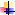 	                                                                                                                                                                      Ravnateljica škole												             Marijana Kozumplik Kemenović, dipl. učitelj                                                                                                                                                           _____________________________Aktivnost,program ili projektAktivnost,program ili projektCiljeviNamjenaNositelj i njihova odgovornostNačin realizacijeVremenikDetaljan troškovnikNačin vrednovanja i način korištenja rezultata vrednovanjaVJERONAUK1. – 4. RAZRED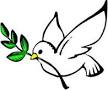 VJERONAUK1. – 4. RAZREDOtkriti i upoznati da je Bog čudesno stvorio naš svijet i ljude kao veliku Božju obitelj; upoznati Bibliju i biblijske likove; upoznati Isusa kao obećanog i očekivanog Mesiju; pripremiti se za slavljenje i primanje sakramenta Prve pričestiUpoznavanje učenika sa središnjim i temeljnim činjenicama kršćanske vjere i porukama vjere kako bi se promicalo njihovo duhovno i moralno sazrijevanje i razvijao njihov međusobni odnos u ozračju dobrote i uzajamnog pomaganjaVjeroučiteljica Ana AntićVjeroučiteljica Katarina HajdekUčenici  1.-4.r.U učionici i kod kućePosjet sakralnom objektu u mjestu stanovanja2 sata tjedno tijekom školske godineTinta za printer cca 250,00 kn; papir za ispis radnih materijala cca 50 kn i drugi potrošni materijalVrednovanje samostalnog rada učenika; vrednovanje učenika u izvršavanju njihovih zadataka; vrednovanje praktičnih radova (plakati, radionice…)Komponente ocjenjivanja su: znanje, stvaralačko izražavanje, zalaganje i kultura međusobnog komuniciranjaVJERONAUK5. – 8. RAZREDVJERONAUK5. – 8. RAZREDCilj i svrha katoličkog vjeronauka u osnovnoj školi sustavno je i skladno teološko-ekleziološko i antropološko-pedagoško povezivanje Božje objave i crkvene tradicije sa životnim iskustvom učenika s ciljem ostvarivanja sustavnoga i cjelovitoga, ekumenski i dijaloški otvorenoga upoznavanja katoličke vjere na informativno-spoznajnoj, doživljajnoj i djelatnoj razini radi postignuća zrelosti kršćanske vjere Izgraditi stav otvorenosti prema transcendenciji, za postavljanje pitanja o najdubljem smislu čovjekova života i svijeta u odnosu prema vremenitosti i vječnostiostvariti zrelu ljudsku i vjerničku osobnost, na individualnoj i društvenoj razini, u svim dimenzijama čovjekova života: tjelesnoj, duševnoj i duhovnoj postići ljudski i kršćanski odgoj savjesti u odnosu prema sebi, prema drugima, prema društvu i svijetuVjeroučiteljica Katarina HajdekVjeroučiteljica Ivanka PejićUčenici  5.-8.r.U učionici i kod kućePosjet sakralnom objektu u mjestu stanovanja i izvan mjesta2 sata tjedno tijekom školske godineTinta za printer cca 250,00 kn; papir za ispis radnih materijala cca 50 kn i drugi potrošni materijaVrednovanje samostalnog rada učenika; vrednovanje učenika u izvršavanju njihovih zadataka; vrednovanje praktičnih radova (plakati, radionice…)Komponente ocjenjivanja su: znanje, stvaralačko izražavanje, zalaganje i kultura međusobnog komuniciranjaINFORMATIKA5. – 8. RAZRED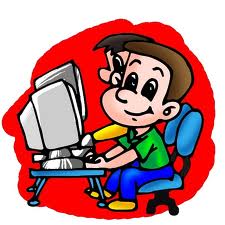 INFORMATIKA5. – 8. RAZREDInformatički opismeniti učenike za daljnje školovanje i korištenje informatičkih znanja u profesionalnom životuPrimijeniti informatičku pismenost u svladavanju nastavnog gradiva drugih predmeta.Motivirati i pripremiti  učenike za natjecanje, redovito učenje, poštivanje pravila te sudjelovanje u dogovorenim projektimaUčitelji Branka Okroša i Igor ModrićUčenici od 5. do 8. razredaU informatičkoj učionici i kod kuće70 sati tijekom školske godine po grupiPapir, boja, odlazak na natjecanja (financira osnivač škole) odlasci u Zagreb na sajam informatike - nositelj troškova roditelji Znanje i vještine usmjeriti na pomoć u radu drugih predmeta, poticati učenike za nastup na natjecanjima te postizanje što boljih rezultata na natjecanjuNJEMAČKI JEZIK4. RAZRED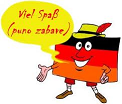 NJEMAČKI JEZIK4. RAZREDUpoznati učenike s jezikom, kulturom i običajima naroda i zemalja njemačkog govornog područja.Stvaranje pozitivnog stava prema stranom jezikuIzgraditi pozitivan stav prema učenju stranog jezika. Cijeniti i poštivati stranu kulturu te uočiti razlike između vlastite i njemačke kulture.Učiteljica Ivana Valjak Ilić i učenici 4.-tih razredaU školi, kod kuće2 sata tjedno tijekom školske godinePotrošni materijal za rad učenika cca 200 knVrednovanje kroz individualni i grupni rad, usmeno i pismeno praćenje učenika, odnos prema raduNJEMAČKI JEZIK5. – 8. RAZRED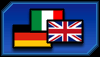 NJEMAČKI JEZIK5. – 8. RAZREDOsposobiti učenike za osnovnu govornu i pisanu komunikaciju u različitim situacijama svakodnevnog života proširenu elementima sociokulturne i interkult. kompetencijeRazvoj vještine komuniciranja i sporazumijevanja na njemačkom jeziku.Učiteljice Jasenka Dobrica i Ivana Valjak Ilić te učenici od 5. do 8. razredaU školi, kod kuće2 sata tjedno tijekom školske godinePotrošni materijal za rad učenika cca 400 knVrednovanje prema pravilniku o načinu praćenja i ocjenjivanja, usmeno i pismeno ispitivanje, vrednovanje grupnog rada3. DODATNA I DOPUNSKA NASTAVA      Dodatna nastava organizira se za učenike koji u određenom nastavnom predmetu ostvaruju nadprosječne rezultate ili pokazuju interes za određeni nastavni                       predmet te žele pristupiti natjecanjima iz određenih područja. Učenici se uključuju u dodatnu nastavu na temelju vlastite odluke.     Dopunska nastava  organizira se za učenike kojima je potrebna pomoć pri učenju. Održava se po skupinama učenika na određeno vrijeme kada je takav oblik          pomoći učenicima potreban.3. DODATNA I DOPUNSKA NASTAVA      Dodatna nastava organizira se za učenike koji u određenom nastavnom predmetu ostvaruju nadprosječne rezultate ili pokazuju interes za određeni nastavni                       predmet te žele pristupiti natjecanjima iz određenih područja. Učenici se uključuju u dodatnu nastavu na temelju vlastite odluke.     Dopunska nastava  organizira se za učenike kojima je potrebna pomoć pri učenju. Održava se po skupinama učenika na određeno vrijeme kada je takav oblik          pomoći učenicima potreban.3. DODATNA I DOPUNSKA NASTAVA      Dodatna nastava organizira se za učenike koji u određenom nastavnom predmetu ostvaruju nadprosječne rezultate ili pokazuju interes za određeni nastavni                       predmet te žele pristupiti natjecanjima iz određenih područja. Učenici se uključuju u dodatnu nastavu na temelju vlastite odluke.     Dopunska nastava  organizira se za učenike kojima je potrebna pomoć pri učenju. Održava se po skupinama učenika na određeno vrijeme kada je takav oblik          pomoći učenicima potreban.3. DODATNA I DOPUNSKA NASTAVA      Dodatna nastava organizira se za učenike koji u određenom nastavnom predmetu ostvaruju nadprosječne rezultate ili pokazuju interes za određeni nastavni                       predmet te žele pristupiti natjecanjima iz određenih područja. Učenici se uključuju u dodatnu nastavu na temelju vlastite odluke.     Dopunska nastava  organizira se za učenike kojima je potrebna pomoć pri učenju. Održava se po skupinama učenika na određeno vrijeme kada je takav oblik          pomoći učenicima potreban.3. DODATNA I DOPUNSKA NASTAVA      Dodatna nastava organizira se za učenike koji u određenom nastavnom predmetu ostvaruju nadprosječne rezultate ili pokazuju interes za određeni nastavni                       predmet te žele pristupiti natjecanjima iz određenih područja. Učenici se uključuju u dodatnu nastavu na temelju vlastite odluke.     Dopunska nastava  organizira se za učenike kojima je potrebna pomoć pri učenju. Održava se po skupinama učenika na određeno vrijeme kada je takav oblik          pomoći učenicima potreban.3. DODATNA I DOPUNSKA NASTAVA      Dodatna nastava organizira se za učenike koji u određenom nastavnom predmetu ostvaruju nadprosječne rezultate ili pokazuju interes za određeni nastavni                       predmet te žele pristupiti natjecanjima iz određenih područja. Učenici se uključuju u dodatnu nastavu na temelju vlastite odluke.     Dopunska nastava  organizira se za učenike kojima je potrebna pomoć pri učenju. Održava se po skupinama učenika na određeno vrijeme kada je takav oblik          pomoći učenicima potreban.3. DODATNA I DOPUNSKA NASTAVA      Dodatna nastava organizira se za učenike koji u određenom nastavnom predmetu ostvaruju nadprosječne rezultate ili pokazuju interes za određeni nastavni                       predmet te žele pristupiti natjecanjima iz određenih područja. Učenici se uključuju u dodatnu nastavu na temelju vlastite odluke.     Dopunska nastava  organizira se za učenike kojima je potrebna pomoć pri učenju. Održava se po skupinama učenika na određeno vrijeme kada je takav oblik          pomoći učenicima potreban.3. DODATNA I DOPUNSKA NASTAVA      Dodatna nastava organizira se za učenike koji u određenom nastavnom predmetu ostvaruju nadprosječne rezultate ili pokazuju interes za određeni nastavni                       predmet te žele pristupiti natjecanjima iz određenih područja. Učenici se uključuju u dodatnu nastavu na temelju vlastite odluke.     Dopunska nastava  organizira se za učenike kojima je potrebna pomoć pri učenju. Održava se po skupinama učenika na određeno vrijeme kada je takav oblik          pomoći učenicima potreban.3. DODATNA I DOPUNSKA NASTAVA      Dodatna nastava organizira se za učenike koji u određenom nastavnom predmetu ostvaruju nadprosječne rezultate ili pokazuju interes za određeni nastavni                       predmet te žele pristupiti natjecanjima iz određenih područja. Učenici se uključuju u dodatnu nastavu na temelju vlastite odluke.     Dopunska nastava  organizira se za učenike kojima je potrebna pomoć pri učenju. Održava se po skupinama učenika na određeno vrijeme kada je takav oblik          pomoći učenicima potreban.DODATNA NASTAVA IZGEOGRAFIJE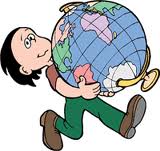 DODATNA NASTAVA IZGEOGRAFIJEProširivanje i produbljivanje geografskih znanja, značenje i povezanosti prirodnih i društvenih procesa i pojava; proširivanje osnovnih znanja o geografskoj karti, razvijanje sposobnosti korištenja karteRazvijati kod učenika zanimanje za stalno praćenje geografske stvarnosti u zemlji i svijetu; dodatna znanja i vještine koristiti u svakodnevnom životuUčiteljica geografije- Mirjana Omerčić i učenici uključeni u dodatnu nastavuU školi, u vanjskom prostoru  i kod kućeTijekom školske godinePotrošni materijal za izradu plakata cca 200 knVrednovanje samostalnog i skupnog rada (radovi učenika, plakati, Power-Point prezentacije)postignuti rezultati na natjecanjimaDODATNA NASTAVA IZ POVIJESTI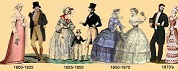 DODATNA NASTAVA IZ POVIJESTIProširivanje i produbljivanje gradiva iz povijesti; uočavanje uzročno- posljedičnih veza; snalaženje u vremenu i prostoru; razvijanje domoljublja i demokratičnostiSteći dodatna znanja iz povijesti hrvatskog naroda i države, promicati učeničke radove u užoj i široj zajedniciUčiteljica povijesti  Marijana Čorak i učenici uključeni u dod. nastavuU školi (prezentacije), vanjskom prostoru  (muzej, arhiv) i kod kućeTijekom školske godinePotrošni materijal za izradu plakata      (oko 100 kn); odlazak u muzej i arhiv za učenike – nositelji troškova roditeljiPrimjena individualnog i grupnog rada sa svrhom razvijanja učenikove kreativnosti, kritičnosti, samokritičnosti, osobnosti i odgovornosti. Obilježavanje važnih povijesnih događaja   (prezentacija)DODATNA NASTAVA IZ MATEMATIKE1.-4. RAZRED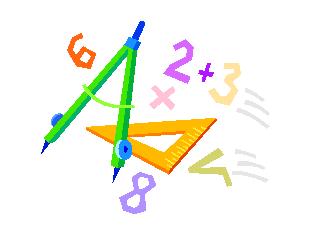 DODATNA NASTAVA IZ MATEMATIKE1.-4. RAZREDPriprema učenika za logičko i kreativno razmišljanjeDopunjavanje i dograđivanje novih spoznajaUčitelji razredne nastave i učeniciNa satu dodatne nastave kroz dodatne sadržajeTijekom školske godineTroškovi papira i boje za pisač, odlasci na natjecanjaRezultati na školskim natjecanjimaDODATNA NASTAVA IZ MATEMATIKE5. – 8. RAZRED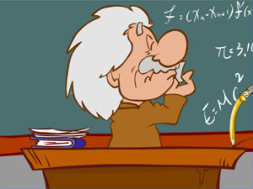 DODATNA NASTAVA IZ MATEMATIKE5. – 8. RAZREDProširivanje, produbljivanje i primjena matematičkih sadržaja, razvijanje logičkog mišljenja i zaključivanja, poticanje samostalnosti i samopouzdanjaOsobno dokazivanje učenika, prezentacija škole, primjena znanja u svakodnevnomu životu.Motivacija i priprema   učenika za natjecanjeUčiteljice matematike iučenici uključeni u dodatnu nastavuU školi i kod kućeTijekom školske godineOrganiziranje školskog natjecanja, večer matematikecca 300 knVrednovanje kroz zajednički rad tako da se potiče individualnost, ali i pripadnost grupi.Natjecanja, smotre, prezentacijeDODATNA NASTAVA IZENGLESKOG JEZIKA8. RAZRED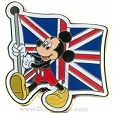 DODATNA NASTAVA IZENGLESKOG JEZIKA8. RAZREDPriprema učenika za  natjecanje u znanju engleskog jezikaRad na  naprednoj gramatici i vokabularu engleskog jezika u svrhu dogradnje znanjaUčiteljice engleskog jezika  i učenici 8.-ih razredaNa satu dodatne nastave, kroz dodatne sadržaje (tekstovi i gramatika)Tijekom školske godineTroškovi papira i boje za pisač, odlasci na natjecanjaRezultati na školskim i ostalimnatjecanjimaDODATNA NASTAVA IZNJEMAČKOG JEZIKA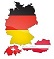 DODATNA NASTAVA IZNJEMAČKOG JEZIKAProširivanje znanja njemačkog jezika i kulture,  upotreba u suvremenoj tehnologijiOsobno dokazivanje učenika. Prezentacija škole, primjena znanja u svakodnevnom životuUčiteljice njemačkog i učenici uključeni u dodatnu nastavuNa satu dodatne nastave, kroz dodatne sadržaje (tekstovi i gramatikaTijekom školske godineMaterijali za izradu plakata i papiri za printer, organizacija dana njemačkog jezika (oko 300 kn)Vrednovanje kroz zajednički rad, poticanje individualnosti, rezultati natjecanjaDODATNA NASTAVA IZ KEMIJE,  7., 8. RAZRED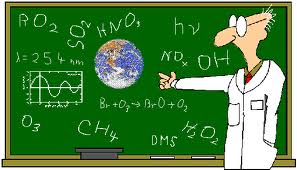 DODATNA NASTAVA IZ KEMIJE,  7., 8. RAZREDProširivanje i produbljivanje gradiva iz kemije, razvijanje logičkog razmišljanja, usmjeravanje učenika na istraživački rad te rad u grupiPriprema učenika za natjecanja, poticati  interes za kemiju, a dodatna znanja i vještine učenici mogu koristiti u svom svakodnevnom životuUčiteljice kemije Melita Androlić i Ana Matulići učenici 7.-ih i  8.-ih razredaU prostorijama škole i kod kućeTijekom školske godineKemijsko posuđe i pribor te kemikalije; materijal za izradu plakata i dr.Natjecanja; individualno vrednovanje i vrednovanje kroz grupni rad. Razvijanje učenikove kreativnosti, kritičnosti, samokritičnosti i osobnostiDODATNA NASTAVA IZ FIZIKE, 7., 8. RAZREDI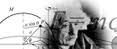 DODATNA NASTAVA IZ FIZIKE, 7., 8. RAZREDIProširivanje i produbljivanje gradiva iz fizike, razvijanje logičkog razmišljanja, usmjeravanje učenika na istraživački rad te rad u grupiPriprema učenika za natjecanja, poticati  interes za fiziku, a dodatna znanja i vještine učenici mogu koristiti u svom svakodnevnom životu.Učiteljica fizike Jelena Skupnjak i učenici 7.-ih i     8.-ih razredaU prostorijama škole i kod kućeTijekom školske godinePribor i aparatura za izvođenje pokusa i potrošni materijali (papir i materijal za izradu plakata)Natjecanja; individualno vrednovanje i vrednovanje kroz grupni radDODATNA NASTAVA   IZHRVATSKOG J.7., 8. RAZRED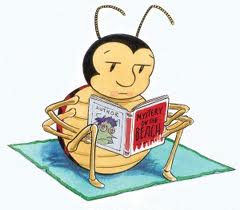 DODATNA NASTAVA   IZHRVATSKOG J.7., 8. RAZREDUsvojiti i razviti logička, fonetska i gramatička znanja i vještine  primjenjujući ih u području jezične djelatnosti, u komunikacijskim situacijama te proširivati i produbljivati gradivo Priprema učenika za natjecanja-rad na osobnoj promociji i promociji škole-priprema za svakodnevni život, tj. korištenje komunikacijskih kompetencijaUčiteljice hrvatskog jezika i učenici7.-ih i 8.-ih razreda uključeni u dodatnu nastavuU školi i kod kućeTijekom školske godinePisani materijali –primjerci zadataka- materijali za plakateNatjecanje u poznavanju hrvatskoga jezika (razine)- prezentacije  uz prigodne događaje (Dani hrvatskoga jezika i sl. )- vrednovanje (uz bodrenje i poticaj) učiteljicaDODATNA NASTAVA IZ TEHNIČKE KULTURE5.-8. RAZRED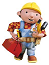 DODATNA NASTAVA IZ TEHNIČKE KULTURE5.-8. RAZREDProširivanje i produbljivanje gradiva iz tehničke kulture, usmjeravanje učenika na praktični radPriprema učenika za natjecanja-rad na osobnoj promociji i promociji škole-priprema za svakodnevni životUčitelj tehničke k.  Ivica Košić i učenici 5.-8. razreda uključeni u dodatnu nastavuU školi i kod kućeTijekom školske godinePribor i aparatura za izvođenje vježbi i potrošni materijaliNatjecanja; individualno vrednovanje i vrednovanje kroz grupni rad, rezultati natjecanjaDODATNA NASTAVA IZ INFORMATIKE5.-8. RAZRED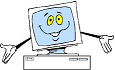 DODATNA NASTAVA IZ INFORMATIKE5.-8. RAZREDProširivanje i produbljivanje gradiva iz informatike, razvijanje logičkog razmišljanjaPriprema učenika za natjecanja-rad na osobnoj promociji i promociji škole Učitelji informatikei učenici 5.-8 razreda uključeni u dodatnu nastavu U školi i kod kućeTijekom školske godinePisani materijali –primjerci zadataka- materijali za plakateRezultati na školskim i ostalimNatjecanjimaDOPUNSKA NASTAVA IZ KEMIJE, 7. i 8. RAZREDDOPUNSKA NASTAVA IZ KEMIJE, 7. i 8. RAZREDOsposobljavanje učenika za svladavanje osnovnih znanjaUvježbavanje i osposobljavanje za samostalan rad učenikaUčiteljice kemije i učenici 7. i 8. tazredaNa satu dopunske nastave kroz dopunske sadržajeTijekom školske godineTinta za printer ; papir za ispis radnih materijala  i drugi potrošni materijaRezultati samostalnog radaDOPUNSKA NASTAVA HRVATSKI JEZIK1.-4. RAZREDDOPUNSKA NASTAVA HRVATSKI JEZIK1.-4. RAZREDOsposobljavanje za bolje verbalno i pismeno izražavanjeUvježbavanje i osposobljavanje za samostalan rad učenikaUčitelji razredne nastave i učenici Na satu dopunske nastave kroz dopunske sadržajeTijekom školske godineTroškovi papira i boje za pisačRezultati samostalnog rada, uspjeh na kraju školske godineDOPUNSKA NASTAVA HRVATSKI JEZIK5. i 6. RAZREDDOPUNSKA NASTAVA HRVATSKI JEZIK5. i 6. RAZREDPomoć učenicima u svladavanju redovnog i prilagođenog programaUvježbavanje i usustavljivanje gradiva radi ostvarivanja uspješnosti i samostalnosti u raduUčiteljice hrvatskog jezika i učenici 5. i 6. razredaU školi, na satu dopunske nastaveTijekom školske godineTroškovi papira i boje za pisač,dodatna didaktička sredstvaRezultati samostalnoga rada, uspjeh na kraju školske godineDOPUNSKA NASTAVA HRVATSKI JEZIK         7. i 8. RAZREDOsposobljavanje za bolje verbalno i pismeno izražavanje te pomoć učenicima u svladavanju jezičnoga gradiva 7. i 8. r.Uvježbavanje i osposobljavanje za samostalan rad učenikaUčiteljice hrvatskog jezika i učenici 7. i 8.razredaPonavljanje i uvježbavanje sadržaja uz dodatne zadatke i nove primjereTijekom školske godineTroškovi papira i boje za pisač, prozirnicePraćenje pojedinačnog uspjeha na satovima dopunske nastave i na redovitim nastavnim satimaDOPUNSKA NASTAVAENGLESKI JEZIK2.-8. RAZREDDOPUNSKA NASTAVAENGLESKI JEZIK2.-8. RAZREDNadoknađivanje nedostataka u znanjuPoboljšati predznanje učenika u svrhu usklađivanja s gradivom 2.-8. razredaUčiteljice engleskog jezika i učenici 2.-8. razredaNa satu dopunske nastave, kroz  sadržaje gradiva Tijekom školske godineTroškovi papira i boje za pisač,dodatna didaktička sredstvaRezultati samostalnog rada, uspjeh na kraju školske godineDOPUNSKA NASTAVAMATEMATIKA1.-4. RAZREDDOPUNSKA NASTAVAMATEMATIKA1.-4. RAZREDOsposobljavanje učenika za svladavanje osnovnih znanjaUvježbavanje i osposobljavanje za samostalan rad učenikaUčitelji razredne nastave i učenici 1.-4. RazredaNa satu dopunske nastave kroz dopunske sadržajeTijekom školske godineTroškovi papira i boje za pisač, dodatna didaktička sredstvaRezultati samostalnog rada, uspjeh na kraju školske godineDOPUNSKA NASTAVA MATEMATIKA5. – 8. RAZREDDOPUNSKA NASTAVA MATEMATIKA5. – 8. RAZREDPomoć učenicima koji teže usvajaju matematičke sadržaje ili imaju određene praznine u znanju prilagodbom i individualnim pristupomPravodobno reagiranje na učenikov neuspjeh u matematiciUčiteljice matematike iučenici koji ozbiljno prihvaćaju pomoćNa satu dopunske nastave kroz dopunske sadržajeTijekom školske godineTroškovi papira i boje za pisač, dodatna didaktička sredstvaPraćenje uspjeha učenikaDOPUNSKA  NASTAVA IZ FIZIKE 7. i 8. RAZREDPomoć i osposobljavanje učenika za svladavanje temeljnih znanjaUvježbavanje i osposobljavanje za samostalan rad i rješavanje zadatakaUčiteljica fizike  i učenici  koji ozbiljno prihvaćaju pomoćU prostorijama školeTijekom školske godineTroškovi papira i boje za pisačPraćenje uspjeha učenikaAktivnost,program ili projektCiljeviNamjenaNositelj i njihova odgovornostNačin realizacijeVremenikDetaljan troškovnikNačin vrednovanja i način korištenja rezultata vrednovanjaMALA PROMETNA PATROLA  (PŠ FARKAŠEVAC)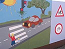 Osposobiti učenike za sigurno kretanje u prometuPružanje osnovnih znanja iz prometne kultureUčenici POOG PŠ Farkaševac i učiteljica defektolog Vedrana ĆetkovićŠkola, učionica, školsko dvorište, križanjeRedovito tijekom cijele školske godine jedan sat tjednoŠkola će prema potrebi sudjelovati u nabavi materijalaRedovito praćenje napretka učenika i sudjelovanje na natjecanjimaNOVINARSKA SKUPINA(MATIČNA ŠKOLA)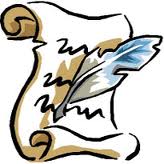 Razvijati sposobnosti pismenog i usmenog izražavanja, čitanja, govorenjaZadovoljiti učenikove potrebe za igrom i zabavom i pritom poticati kreativnost i znatiželjuIzrada zidnih novina, suradnja s drugim novinama i časopisima; suradnja s lokalnom radiostanicom; - objavljivanje vijesti na školskoj web-stranici- sudjelovanje na LiDraNu 2017.Učiteljica Ljiljana Bilanović i učenici 5. - 8. r.Izvannastavne aktivnosti-jedan sat tjedno tijekom cijele školske godineU školi i izvan školeRedovito tijekom cijele školske godine jedan sat tjednoŠkola će prema potrebi sudjelovati u nabavi materijalaSustavno bilježenje zapažanja razvoja interesa, motivacije i postignuća te odnosa prema raduObjavljivanje radova na web stranici škole te na školskim panoimaWEB SKUPINA(MATIČNA i PŠ FARKAŠEVAC)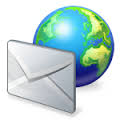 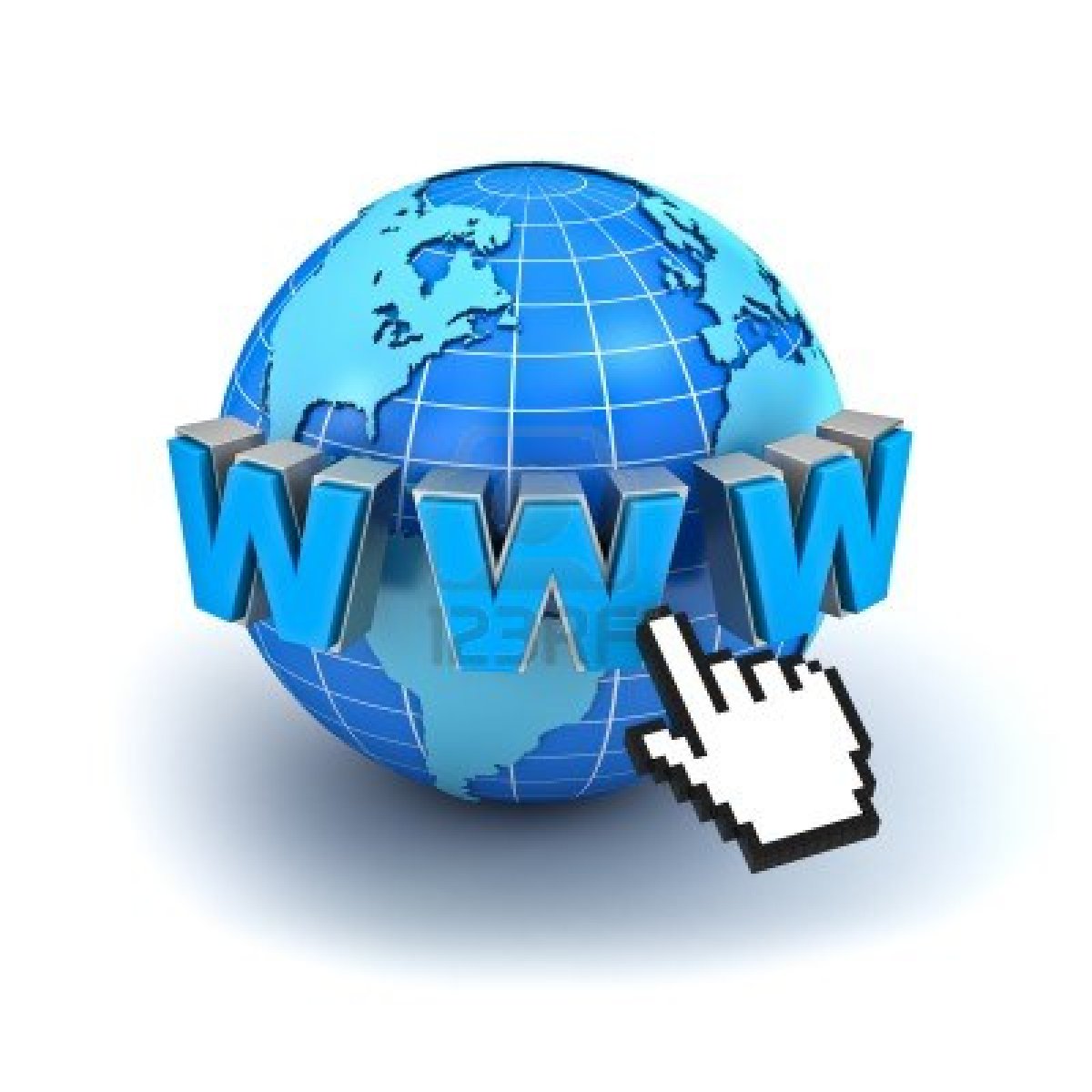 Razvijati sposobnostiInformacijske i informatičke pismenostiTe sposobnost objavljivanja na webuNaučiti se koristiti pravim informacijamaUređivanje on line školskih novina, fotogalerije postojeće školske web straniceUčitelji Branka Okroša i Igor Modrić i učenici 5 – 8. razredaInformatička učionicaIzvannastavne aktivnosti- dva sata tjedno tijekom cijele školske godineŠkola će prema potrebi sudjelovati u nabavi materijalaSustavno bilježenje zapažanja razvoja interesa, motivacije i postignuća te odnosa prema raduObjavljivanje radova na web stranici škole MALI ZBOR(MATIČNA I PŠ FARKAŠEVAC)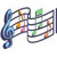 Razvijanje glazbenih sposobnosti i kreativnosti učenika, razvijanje individualnog interesa i motivacije, poticanje samopouzdanja, povjerenja u vlastite glazbene sposobnosti Priprema napjeva i sudjelovanje na školskim priredbamaUčiteljice Željka Novak, Lidija Hatadi i učenici prvih razreda Program malog zbora realizirat će se kao izvannastavna aktivnostRedovito tijekom cijele školske godine jedan sat tjednoCD – i s dječjim napjevima – 100 knVođenje bilješki o učeničkom radu tijekom godine;prikaz rezultata rada pred roditeljima na školskim priredbama tijekom cijele školske godinePLESNA SKUPINA(MATIČNA ŠKOLA I PŠ NOVA KAPELA)Zadovoljavanje individualnih potreba učenika za umjetničko- plesnim stvaralaštvom, skladom pokreta, te njegovanje baštine uže i šire zajednice.Uvježbavanje plesnih koreografija za sudjelovanje na nastupima, odnosno priredbama,vezanih za obilježavanje određenih datuma u godiniUčenici 1.a razreda i  učiteljica B. Habuzin te učenici 1.-4. r. u Novoj Kapeli i učiteljica Lj. HosniProgram plesnih skupina realizirati će se kao izvannastavna aktivnostRedovito tijekom cijele školske godine jedan sat tjednoMaterijali za izradu plesnih kostima (u korelaciji s estetskom grupom), CD-i s glazbenom podlogomRedovito praćenje rada skupine, razvijanje interesa i motivacije za rad Sudjelovanje u  školskim predstavama, pred učiteljima i roditeljimaDRAMSKA SKUPINA(MATIČNA ŠKOLA iPŠ FARKAŠEVAC)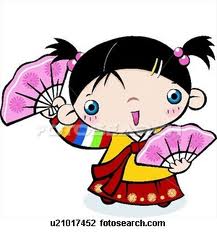 Razvijati izražajne i kreativne sposobnosti učenika (čitanje, govorenje, gluma, lutkarska animacija, izrada lutke, filmska montaža)Poticati učenike na kvalitetnije provođenje slobodnog vremena- razvijati kritički odnos prema scenskoj umjetnostiIzvođenje predstava na školskim priredbama, pokazivanje učeničkog umijećaSudjelovanje na smotri LiDraNo 2016.- poticanje razvoja izražajnih i kreativnih sposobnosti učenika,odgovorno sudjelovanje u probama i predstavama, razvijanje vlastitih izražajnih i kreativnih sposobnostiUčiteljice Tatjana Habjanović, Valentina Vuković i Anica Mlinar te učenici  5 -8.r.Izvannastavne aktivnosti –od 5. do 8. razreda1 sat tjednoProbe i izvedbe predstava održavaju se u školskim prostorima - sudjelovanje na smotrama dječjeg stvaralaštva (LiDraNo, priredbe u  Dubravi)Redovito tijekom cijele školske godine jedan sat tjednoMaterijal za izradu scenografije, rekvizita i kostima cca300 knPredstave se vrednuju na školskim priredbama (kritički osvrt voditelja i sudionika te reakcije publike), na smotrama i natjecanjima (procjene prosudbenih povjerenstava)MALA SPORTSKA ŠKOLA(MATIČNA ŠKOLA)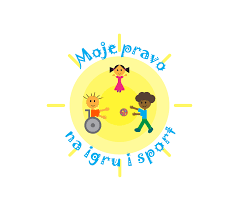 Djelovati na pravilan rast i razvoj mišićnog, koštanog i krvožilnog sustavaPoticati samodisciplinu, natjecateljski duh, borbenost i fer plejPripremiti učenike za razna natjecanja, naučiti ih koliko je bavljenje sportom važno u životu, razvijanje higijenskih navikaUčitelj Saša Habuzin i učenici  5.-8. rTreninzi, fizičke i psihološke pripremeRedovito tijekom cijele školske godine dva sata tjednoSportska opremaRedovito praćenje rada skupineSudjelovanje na  sportskim natjecanjimaDRAMSKO - LITERARNA SKUPINA(MATIČNA i PODRUČNE ŠKOLE)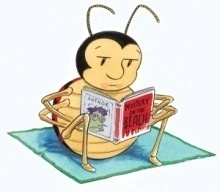 Poticati razvoj posebnih učenikovih interesa, motivacije i sposobnosti. Aktivnim i kreativnim djelovanjem poticati kod učenika verbalnu i neverbalnu komunikaciju u svim oblicima. Upoznati bogatstvo domaće i strane literature. Poticati samopouzdanje, razvoj pozitivne slike o sebi. Zadovoljiti djetetove potrebe za igrom, zabavom i afirmacijomSudjelovanje u školskim i izvanškolskim aktivnostima. Razvijati artikulacijske sposobnosti učenika i senzibilitet da svojim mogućnostima ostvare samostalne i scenske skupne nastupe.Učiteljice i polaznici skupine. Odgovornost učiteljice kao voditelja skupine bit će kreativno osmišljavanje plana rada i biranje sadržaja koji najbolje odgovaraju okolnostimaZajednički (biranje sadržaja, režija, scena, dramatizacija).Vježbe, improvizacija, igre opuštanja, pantomima, ritam, glazbaRedovito tijekom cijele školske godine jedan sat tjednoŠkola po potrebi sudjeluje (rekviziti)Predstave se vrednuju na školskim priredbama (kritički osvrt voditelja i sudionika te reakcije publike), na smotrama i natjecanjima (procjene prosudbenih povjerenstava)GRUPA ZA ESTETSKO UREĐENJE ŠKOLE(MATIČNA ŠKOLA i PŠ FARKAŠEVAC)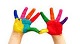 Osvještavati korelaciju među ostalim izvannastavnim grupama kod osmišljavanja školskih priredbi  -razvijati samostalnost pri individualnom radu i osjećaj za timski rad pri zajedničkom uratku           - razvijati stvaralačke sposobnosti  -donošenje estetskih prosudbi kod uređenja interijeraIzrada scene, kostima i ostalih rekvizita za izvedbu školskih priredbi, sudjelovanje u estetskom uređivanju škole, uređivanje školskih panoaUčenici iz razrednih odjeljenja  I učiteljica Vesna Volenec Estetsko uređivanje škole prema godišnjem planu i programu obilježavanja određenih dana i održavanja šk.  svečanosti –izrada kostima i rekvizita za šk. svečanostiRedovito tijekom cijele školske godine jedan sat tjednoRazni materijali za izradu kostima i scenskih rekvizita, za uređenje panoa i škole povodom  raznih manifestacija–sobno i vanjsko cvijećePratiti i razgovarati o ostvarenosti zadataka, isticati pozitivna rješenja, poticati estetsku osviještenost i razvijati suradnju među učenicima – uređenje panoa i škole, upotreba kostima i rekvizita na školskim priredbama gdje ih vrjednuju gledateljiRITMIČKA SKUPINA(PŠ FARKAŠEVAC)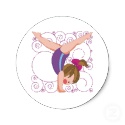 Usvojiti ritmičko pokretanje tijela prema zvucima glazbe.Usvojiti ritmičko pokretanje tijela bez glazbe.Osmišljavanje plesnih koraka I razvijanje osjećaja za snalaženje u prostoru, formiranje plesnih struktura.Utjecati na pravilan rast i razvoj učenika, utjecati na zdravlje učenika, razvijati svijest o važnosti vježbe, razvijati zdrave navike, jačanje različitih skupina mišića, povećanje spretnosti, koordinacija pokreta.Utjecati na pokretljivosti zglobova i kralješnice.Učiteljica Dijana Tropšek te učenici  četvrtih razredaProgram plesnih skupina realizirat će se kao izvannastavna aktivnostRedovito tijekom cijele školske godine jedan sat tjednoMaterijali za izradu plesnih kostima (u korelaciji s estetskom grupom), CD-i s glazbenom podlogomRedovito praćenje rada skupine, razvijanje interesa i motivacije za radSudjelovanje u  školskim priredbama, pred učiteljima i roditeljimaFARKAŠEVAČKI NOGOMETAŠI(PŠ FARKAŠEVAC)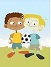 Djelovati na pravilan rast i razvoj mišićnog, koštanog i krvožilnog sustavaPoticati samodisciplinu, natjecateljski duh, borbenost i fer plejPripremiti učenike za razna natjecanja, naučiti ih koliko je bavljenje sportom važno u životu, razvijanje higijenskih navikaUčitelj Franko Puharić i učenici (m) 5.-8. r. uključeni u nogometnu skupinuTreninzi, fizičke i psihološke pripremeRedovito tijekom cijele školske godine dva sata tjednoSportska opremaRedovito praćenje rada skupineSudjelovanje na  sportskim natjecanjimaGLAZBENO – DRAMSKA  SKUPINA(MATIČNA ŠKOLA i PŠ BOLČ)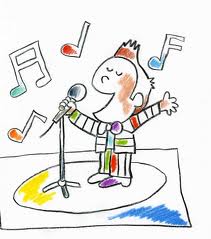 Otkrivajući i potičući razvoj posebnih učeničkih interesa, motivacije i sposobnosti omogućiti učenicima  aktivno i kreativno djelovanje potičući  verbalnu i neverbalnu komunikaciju Glazba postaje sastavni dio svakodnevnog života i rada učenika zbog njezina utjecaja na stvaranje ugodnog ozračjaSudjelovati na školskim i izvanškolskim događanjima kao i na scensko literarnim susretimaRazvijati artikulacijske sposobnosti i senzibilizirati učenike da svojim glasovnim mogućnostima, ostvarujući samostalne i skupne scenske nastupeUčiteljica Romana Borak i učenici 2.b razredaUčiteljica Ana Pečić i učenici 1.-4. r PŠ BolčUvježbavanje izgovora teksta, pjesama, pokreta i drugih pokretaIzvedba uvježbanog i naučenog teksta na školskim svečanostimaRedovito tijekom cijele školske godine jedan sat tjednoRazni materijali za izradu kostima i scenskih rekvizita Dramske točke / igrokazi /recitacije bit će prezentirani učenicima, djelatnicima Škole, roditeljima i drugim uzvanicima; sakupit će se dojmovi gledatelja i prema tome korigirati rad skupine  - pratiti pojedinačni i skupni rad učenika, te ih poticati na napredovanje u istoj ili sličnoj aktivnostiSPORTSKA SKUPINA(PŠ FARKAŠEVAC)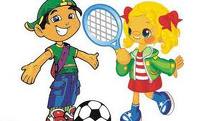 Usvojiti motorička znanja iz cjelina preskakivanja usvojiti motorička znanja iz cjelina naskoka i saskoka, usvojiti motorička znanja iz hodanja i trčanjaUtjecati na zdravlje učenika, razvijati svijest o važnosti vježbe, poticati učenike na tjelesnu aktivnost u slobodno vrijeme, razvijati zdrave navike, jačanje različitih skupina mišićaUčitelj Nikola Matijašević i učenici prvog razredaŠkolsko igralište, vježbaonicaRedovito tijekom cijele školske godine jedan sat tjednoSportska opremaRedovito praćenje rada skupine.Sudjelovanje na  školskim natjecanjimaVELIKI ŠKOLSKI ZBOR(MATIČNA ŠKOLA i PŠ FARKAŠEVAC)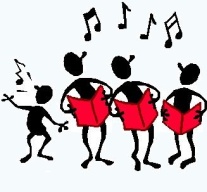 Osnovni cilj je učenikova glazbena aktivnost, afirmiranje svijesti o osobnim glazbenim sposobnostima i sklonosti ka umjetničkoj glazbi, utjecati na glazbeni ukus učenika i potrebu za glazbenim izrazomSudjelovanje na školskim priredbama ( Dan škole, Božić, Dani kruha…), razredne priredbe, nastupi izvan mjestaUčenici 5.-8. r. i učiteljica glazbene kultureTatjana Devčić StefanovićU učionici glazbene kultureRedovito tijekom cijele školske godine dva sata tjedno te dodatne probe radi nastupaGlazbena literatura          200,00 knSkupno vrednovanje s obzirom na pojedinca i skupinuProširivanje učenikova interesa za različite glazbene sadržaje , unapređivanje glazbene kulture učenika i njegovanje glazbene baštineVJERONAUČNA SKUPINA(MATIČNA I PŠ FARKAŠEVAC)Osnovni cilj je učenikova motiviranost u produbljivanju vjerničkih tema kroz pomaganje i solidarnost u učenjuSudjelovanje na Vjeronaučnoj olimpijadi,  uređivanje školskog inventara i panoa, osobito u vrijeme kršćanskih blagdanaUčenici 5.-8. r. i vjeroučiteljice Ivanka Pejić i Katarina HajdekU školskoj učionici koja bude u vrijeme održavanja grupe slobodnaRedovito tijekom cijele nastavne godine jedan sat tjedno te dodatno osobito u vrijeme vjeronaučne olimpijadeBiblijaVjeronaučni udžbenici, materijali za izrađivanje plakata,  skripte Vrednovanje učenika odvijati će se postepeno  kako će se oni bolji u znanju izdvajati, naravno svi sudionici grupe biti će nagrađeni ocjenama iz zalaganja i  iz kulture međusobne komunikacijeINFORMATIKAMATIČNA ŠKOLA i PŠ FARKAŠEVAC)Informatički opismeniti učenike za daljnje školovanje i korištenje informatičkih znanja u profesionalnom životuPrimijeniti informatičku pismenost u svladavanju nastavnog gradiva drugih predmeta.Učitelji B. Okroša i I. ModrićUčenici 4.-tih razredaU informatičkoj učionici i kod kuće35 sati tijekom školske godine Papir, boja, Znanje i vještine usmjeriti na pomoć u radu drugih predmeta, poticati učenike za nastup na natjecanjima te PRVA POMOĆ(PŠ FARKAŠEVAC)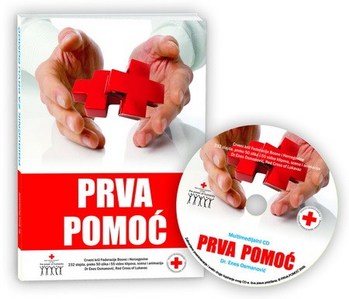 Osposobiti i pripremiti učenike za pružanje prve pomoći. Steći osnovna znanja o povijesti Crvenog križa, humanim vrednotama i ostalim djelatnostima Crvenog križa. Razvijati pravilne stavove o volonterskom radu te o potrebama dobrovoljnog darivanja krvi.Razvijati osjećaj odgovornosti, suosjećanja i humanosti prema drugima. Razviti stajalište o odgovornosti za vlastito, ali i tuđe zdravlje. Poticati individualnu pripadnost skupini i razvijati timski rad. Primijeniti stečena znanja u svakodnevnom životu Znanje i vještine usmjeriti na pomoć drugim osobama. Promocija škole Učiteljica biologije  Ana Matulić i učenici 5.-8. razredaUčiteljica Dijana Tropšek i učenici 4.f razredaVježbanje pružanja prve pomoći u učionici biologije i po potrebi u prostorijama Gradskog Crvenog križa. Sudjelovanje u projektima Crvenog križa (npr. akcija ˝Solidarnost na djelu˝)35 sati tijekom nastavne godine (1 sat tjedno)Komplet za pružanje prve pomoći, literatura, troškovi za kopiranje materijala- sustavno praćenje postignuća učenika uz motiviranje -sudjelovanje na natjecanjima, postizanje rezultata timskim radom, nagrađivanje najuspješnijih učenika.DEUTSCHE  KULTUR- UNDLANDESKUNDE(PŠ FARKAŠEVAC)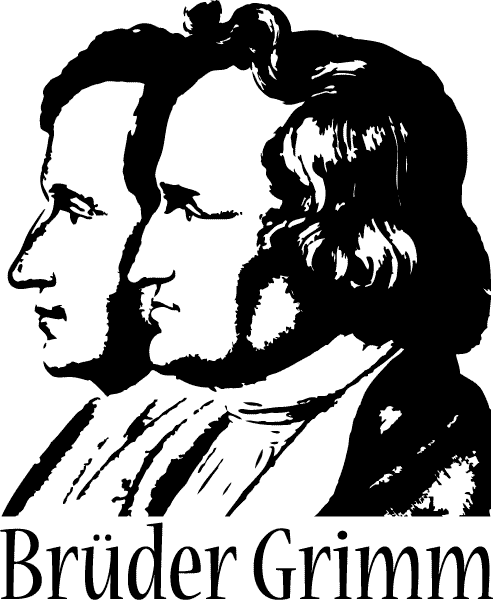 Razvijati interes za strane jezike i kulturne sadržaje. Zadovoljiti želju učenika za upoznavanjem aspekata njemačke kulture i civilizacije koji su manje zastupljeni u nastavnom planu i programu njemačkog jezika kao izbornog predmetaUpoznavanje učenika s geografskim obilježjima, kulturnim dosezima zemalja njemačkog govornog područja na polju književnosti, glazbe, filma, popkulture, sportaPoticanje razvoja interesa učenika za sadržaje vezane uz njemačku kulturuIvana Valjak Ilić i učenici 5. - 8. razreda  PŠ FarkaševacIzvannastavne aktivnosti- jedan sat tjedno tijekom cijele školske godineU školi i izvan škole35 sati tijekom nastavne godine Troškovi povremenog kopiranja materijalaSustavno bilježenje zapažanja razvoja interesa, motivacije i postignuća te odnosa prema raduPraćenje rada skupine objavama na internetskoj stranici školeUČENIČKA ZADRUGA (skupine koje djeluju unutar UZ)UČENIČKA ZADRUGA (skupine koje djeluju unutar UZ)UČENIČKA ZADRUGA (skupine koje djeluju unutar UZ)UČENIČKA ZADRUGA (skupine koje djeluju unutar UZ)UČENIČKA ZADRUGA (skupine koje djeluju unutar UZ)UČENIČKA ZADRUGA (skupine koje djeluju unutar UZ)UČENIČKA ZADRUGA (skupine koje djeluju unutar UZ)UČENIČKA ZADRUGA (skupine koje djeluju unutar UZ)DUBRAVSKE ISKRICE(MATIČNA ŠKOLA)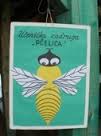 Poticati psihomotorni razvoj učenika, maštu, intelektualni razvitakPoticati estetsku osjetljivost I emotivnostRazvijati vizualnu percepciju  učenikaUpoznavanje s novim materijalima i tehnikama oblikovanjaRazvijati ekološku svijest učenikaInteres učenika, izložbe, božićni sajamUčiteljica Sanja Jandrijević i učenici 4.b razredaOblikovanjem, lijepljenjem, prešanjem, izrezivanjemUčionicaRedovito tijekom cijele školske godine jedan sat tjednoPotreban pribor za rad učenici će donositi od kućePo potrebi će škola financirati materijalPraćenje aktivnosti učenika i zainteresiranosti za rad, opisno ocjenjivanjeKroz sudjelovanja na izložbama i sajmovimaMALI KREATIVCI(PŠ BOLČ)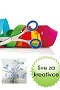 Poticati psihomotorni razvoj učenika, maštu, intelektualni razvitakPoticati estetsku osjetljivost I emotivnostRazvijati vizualnu percepciju  učenikaUpoznavanje s novim materijalima I tehnikama oblikovanjaInteres učenika, izložbe,  sajmoviUčiteljica Andreja Lončar i učenici 1.-4. PŠ BolčOblikovanjem, lijepljenjem, izrezivanjemUčionicaRedovito tijekom cijele školske godine jedan sat tjednoPotreban pribor za rad učenici će donositi od kućePo potrebi će škola financirati materijalPraćenje aktivnosti učenika i zainteresirati za rad, opisno    ocjenjivanjeKroz sudjelovanja na izložbama i sajmovimaEKO SKUPINA(MATIČNA ŠKOLA)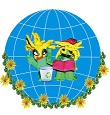 Poticanje brige za okoliš, prema biljkama i životinjama, razvijanje ekološke svijestiIzgraditi svijest o zaštiti prirode, prezentacija plakata povodom bitnih datuma vezanih za zaštitu okolišaUčiteljica Helga Vreš i učenici  1. razredaU školi i u okolišu školeRedovito tijekom cijele školske godine jedan sat tjednoPribor za čišćenje, boje, plakati, raznovrsni materijal, sadniceVrednovanje samostalnog rada učenika; vrednovanje učenika u izvršavanju njihovih zadataka; vrednovanje praktičnih radova (plakati; radionice i sl.)DOMAĆINSTVO(MATIČNA ŠKOLA)Razvijanje kreativnih sposobnosti, odgovornost, razvijanje higijenskih navika, pomoć i podrška Uvježbavanje fine motorike, čuvanje tradicije, eko pristup hrani i čišćenjuUčiteljica Katica Bunjevac i učenici  5.-8.r. U učionici te izvan učioniceRedovito tijekom cijele školske godine dva sata tjedno Škola će prema potrebi sudjelovati u nabavi materijalaPraćenje aktivnosti učenika i zainteresiranosti za radKroz sudjelovanja na izložbama i različitim projektimaLIKOVNA SKUPINA(MATIČNA ŠKOLA i PŠ FARKAŠEVAC)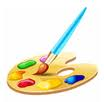 Poticati psihomotorički razvitak učenika, maštu, intelektualni razvitak, estetičku osjetljivost i emoti-vnost, razvijati vizualnu percepciju učenika i spoznajne vrijednosti te proširiti kompetenci-ju vizualnog mišljenja, razvijati sposobnost praktičnog oblikovanja i donošenja estetskih prosudbiPotaknuti samostalno i kreativno likovno izražavanje kod učenikaUčitelji Dubravka Habuzin i Branko Đanić  i učenici trećeg te od petog do osmog razredaŠkola, radni prostor, učionicaRedovito tijekom cijele školske godine jedan sat tjednoPotreban pribor za rad učenici će donositi od kućePrema potrebi  škola  će financirati materijalSudjelovanje u prigodnim programima škole i zajednice, izložbama te sajmovimaMjesecNaziv aktivnosti i/ili odredišteCiljevi aktivnostiNamjena aktivnostiNositelji aktivnostiNačin realizacijeVremenik aktivnostiTroškovnikNačin vrednovanjaIX.Školsko okružje (Šetnja središtem Dubrave)Upoznati okoliš školeSnalaženje u okolišuUčenici, učiteljiceŠetnja, promatranje, uočavanje, zaključivanjeŠkolski sat0,00Usmeno izražavanjeX.Posjet seoskom gospodarstvu povodom Dana kruhaPosjet kinu/kazalištu u Zagrebu i Narodnoj knjižnici VrbovecNaučiti kako nastaje kruhRazvijati kulturu dramsko-scenskog izražavanja, razvijati kulturu ponašanja u kulturnim ustanovamaSpoznati mukotrpan put nastanka kruhaDramsko-scenski odgojUpoznavanje knjižniceUčenici, učiteljice, radnici na seoskom gospodarstvuUčenici, učiteljice, glumci, knjižničarkePromatranje, razgovor, igre, radioniceGledanje predstavePosjet, promatranje2 školska sata5 školskih satiCijena prijevozaCijena prijevoza i ulazniceUsmeno, pismeno i likovno izražavanjeLikovno izražavanjeXI.Kako se ponašam u prometuPrometni znakoviUpoznavanje prometnih pravila Upoznavanje prometnih znakovaSnalaženje u prostoru i prometu Snalaženje u prometuUčenici, učiteljice Učenici, učiteljiceŠetnjaKretanje pločnikomŠkolski sat2 školska sata0,000,00Usmeno i pismeno izražavanje Usmeno izražavanjeXII.Čestitamo Božić!Upoznati i povezati se s vršnjacima u Područnoj školi Kapela, pjesmom i plesom čestitati BožićPoticanje komunikacije i tolerancije, razvijanje božićnog duha: nematerijalno darivanjeUčenici, učiteljiceOdlazak, upoznavanje, scenski nastup2 školska sataCijena prijevozaUsmeno izražavanjeI.Promjene u prirodi zimiUočiti i upoznati promjene u prirodiUočavanje uzročno-posljedičnih vezaUčenici i učiteljicePromatranje, uočavanje, zaključivanje1 školski sat0,00Usmeno, pismeno i likovno izržavanjeIII.Promjene u prirodi u proljećePosjet kazalištu i muzeju(Lovački muzej?)Uočiti i upoznati promjene u prirodi Razvijati kulturu dramsko-scenskog izražavanja razvijati kulturu ponašanja u kulturnim ustanovamaUočavanje uzročno-posljedičnih vezaDramsko-scenski odgojUčenici i učiteljiceUčenici, učiteljice, glumci, muzejski djelatniciPromatranje, uočavanje, zaključivanjePromatranje predstaveRazgled muzeja2 školska sata5 školskih sati0,00Cijena prijevoza i ulazniceUsmeno, pismeno i likovno izražavanjeUsmeno i likovno izražavanjeV.Jednodnevni izlet učenika-KrašogradZabaviti se u eko-parku, upoznati primjer proizvodnje i poslovanja na ekološki prihvatljiv i održiv načinNjegovanje i očuvanje prirode-ekologija, spoznavanje pojma održiv razvojUčiteljice, učeniciPromatranje, uočavanje, razlikovanje, zaključivanje, opisivanjeKrajem svibnjaCijena aranžmana: 150 knUsmeno i pismeno izražavanjeLikovno izražavanjeVI.Dolazi ljetoUpoznati promjene u prirodiUočavanje uzročno-posljedičnih vezaUčenici i učiteljicePromatranje, uočavanje, zaključivanje2 školska sata0,00Usmeno, pismeno i likovno izražavanjeMjesecNaziv aktivnosti i/ili odredišteCiljevi aktivnostiNamjena aktivnostiNositelji aktivnostiNačin realizacijeVremenik aktivnostiTroškovnikNačin vrednovanjaIX.JESEN(ŠETNJA MJESTOM I PROMATRANJE PROMJENA U PRIRODI I DJELATNOSTI LJUDI)Uočiti jesenske promjene. Razvijati sposobnost pro-matranja i opisi-vanja, zaključivanja o vremenu i promjenama u prirodiUočavanje uzročno-posljedičnih vezaUčenici, učiteljicePromatranje, razgovor, igre, radionicePoludnevni izlet0,00Usmeno, pismeno i likovno izražavanjeX.DANI KRUHAPOSJET SEOSKOM GOSPODARSTVUTERENSKA NASTAVARazvijati osjećaj za plodove zemlje i ponoviti način kako nastaje kruhSpoznati put nastanka kruha od zrna do kruha,,razgovor s ljudima koji obrađuju zemlju i ljudima koji sudjeluju u nastajanju kruhaUčenici, učiteljice,roditeljiPromatranje, razgovor, igre, radionicePoludnevni izlet0,00Usmeno, pismeno i likovno izražavanjeXI.POSJET KINU/KAZALIŠTU U ZAGREBUPOSJET KULTURNIM USTANOVAMA (muzej, knjižnica)Razvijati kulturu dramsko-scenskog izražavanjaUpoznavanjeunutrašnjosti knjižnice ili muzeja te bogatstvo sadržaja koje posjedujeDramsko-scenski odgojUpoznajemo kulturne ustanoveUčenici, učiteljice, glumciUčenici, učiteljice, djelatnici u kulturnim ustanovamaGledanje predstavePromatranje, uočavanje, zaključivanjePoludnevni izletPoludnevni izletCijena prijevoza i ulazniceCijena prijevoza i ulazniceLikovno izražavanjeIzrada plakata, fotografiranje, pisani i likovni radoviXII.SVETI NIKOLARAZREDNA PRIREDBABOŽIĆBOŽIĆNI VLAKIĆDoživjeti blagdansku radost, poticati želju za darivanjem Činiti dobro bližnjima  Očuvanjenarodnih običajaDramsko-scenski odgojUčenici, učiteljica, roditeljiIntegrirana nastavaUočavanje, promatranje, zaključivanje1 nastavni dan1 nastavni dan1 školski sat0,000,00Dramsko-scenski izrazLikovno izražavanjeI.PROMJENE U PRIRODI ZIMIUočiti i upoznati promjene u prirodiUočavanje uzročno-posljedičnih vezaUčenici i učiteljiceIntegrirana nastava1 školski sat0,00Usmeno, pismeno i likovno izržavanjeII.MAŠKAREZDRAVLJEZDRAVSTVENI ODGOJRazvijati osjećaj za narodne običajePredavanje na temu čuvanja  i brige za zdravlje, Važnost i značaj pravovremenog pružanja prve pomoći. razgovor sa Službom 112Poticanje   na kreativnost i maštovitost.Upoznajemo važnost pravovremenog pružanja prve pomoćiUčenici i učiteljicaUčenici, učiteljica, roditelj, medicinske sestreIntegrirana nastavaIntegrirana nastava1 nastavni dan1 nastavni satCijena kostima0,00Izrada prikladnih maski i likovnih radova, ples, priredbaUsmeno   izražavanjeIII.PROMJENE U PRIRODI U PROLJEĆEPOSJET KAZALIŠTUUočiti promjene u prirodi i vremenu. Razvijati sposobnost promatranja i opisivanjaRazvijati svijest o okolišu.Razvijati kulturu dramsko-scenskog izražavanjaUočavanje uzročno-posljedičnih vezaDramsko-scenski odgojUčenici i učiteljicaUčenici, učiteljice, glumciPromatranje, uočavanje, zaključivanjeGledanjepredstave2 školska sata3 školska sata0,00Cijena prijevoza i ulazniceUsmeno, pismeno i likovno izražavanjeUsmeno i likovno izražavanjeIV.MOJ ZAVIČAJUPOZNAJEMO SVOJE MJESTODAN PLANETA ZEMLJE       Dan otvorenih vrataUpoznati zavičaj u kojem živimo, upoznati sela oko DubraveUpoznati unutrašnjost župne crkveRazvijati svijest o važnosti očuvanja prirodeSnalaženje u mjestu i zavičajuUpoznavanje dijelova mjestaOčuvanje okolišaUčenici, učiteljiceUčiteljice, učenici, roditeljiŠetnja, vožnja, promatranje, uočavanje, zaključivanje Šetnja, promatranjePPT, kviz za roditelje i djecu1 školski sat3 školska sata0,000,00Usmeno izražavanjePismeno izražavanjeLikovno        izražavanjeV.PROMET, POSJET GLAVNOM KOLODVORU U ZAGREBU, ZRAČNOJ LUCI, DVORAC TRAKOŠĆAN-CJELODNEVNI IZLETU neposrednoj stvarnosti upoznati vrste prometa, prometna sredstva I način života u prošlostiUpoznavanje zračnog, željezničkog,  prometa i način života (stanovanja) u prošlostiUčenici, učiteljice, agencijaPromatranje, uočavanje, povezivanje i zaključivanjeCjelodnevni izletCijena cjelodnevnog izletaIzrada plakata, fotografiranje, pisani i likovni radoviZANIMANJA NAŠIH RODITELJA – DAN OBITELJITERENSKA NASTAVA - DRUŽENJEUpoznati zanimanja naših roditelja i obilježiti Međunarodni dan obitelji 15.05.Učvrstiti odnose unutar obitelji, njegovati zajedništvo i ljubav, Učiteljice 2. razredaRoditelji 2. razredaUsmeno izlaganje, demonstracija4-5 školskih sati u mjesecu svibnju0,00Usmeno izražavanjePismeno izražavanjeVI.DOLAZI LJETOUpoznati promjene u prirodiUočavanje uzročno-posljedičnih vezaUčenici i učiteljicePromatranje, uočavanje, zaključivanje2 školska sata0,00Usmeno, pismeno i likovno izražavanjeMjesecNaziv aktivnosti i/ili odredišteCiljevi aktivnostiNamjena aktivnostiNositelji aktivnostiNačin realizacijeVremenik aktivnostiTroškovnikNačin vrednovanjaIX.SNALAŽENJE U PROSTORU-mjestoPLAN MJESTAsnalaziti se u prostoru pomoću prirodnih obilježja i kompasa, odrediti stajalište, obzornačiniti plan mjestasnalaženje u mjestu,upoznavanje dijelova mjesta i prikazivanje na planu mjesta,snalaziti se na planu mjesta ili dijelu gradaUčenici, učiteljiceUčenici, učiteljiceŠetnja, promatranje, uočavanje, zaključivanjeŠetnja, promatranje, uočavanje1 školski sata1 školski sat0,000,00Usmeno izražavanjePismeno izražavanjeLikovno izražavanjeX.JESENDANI KRUHAuočiti jesenske promjene, razlikovati vremenske pojave, uočiti međusobnu ovisnost podneblja i životne zajednicerazvijati osjećaj za plodove zemlje i ponoviti proces nastajanja kruhauočavanjeuzročno-posljedičnih veza, promatranje, povezivanje i zaključivanjespoznati mukotrpan put nastanka kruhaUčenici, učiteljiceUčenici, učiteljice,Promatranje, razgovor, igre, radioniceŠetnja, promatranje, uočavanje, zaključivanje1 školski sat2 školska sata0,000,00usmeno, pismeno i likovno izražavanje, izrada tematskih mapa i plakataprimjena uočenog i naučenog u nastavi i svakodnevnom životuX.POSJET KAZALIŠTU U ZAGREBU I MUZEJUdoživjeti kazališnu predstavu.poticati interes za posjet kazalištu imuzejudramsko-scenski odgojUčiteljice, učenici, glumci, muzejski radniciGledanje predstavePromatranje i izvođenje zaključakaPoludnevni izletCijena prijevoza i ulaznicausmeno, pismeno i likovno izražavanjeXI.ADVENTSKA RADIONICA ZA RODITELJEdruženjem I radom stvoriti ugodno ozračje u razrednom kolektivuIzraditi ukrasne predmeteUčenici, učiteljice, roditeljiPromatranje, uočavanje, izrađivanje ukrasnih predmeta3 školska sataCijena potrebnog materijala I pribora za radizrada ukrasnih predmeta na temu BožićaXII.ADVENTSKI ČESTITARI(POSJET DOMU ZA STARIJE I NEMOĆNE)BOŽIĆNI VLAKIĆdoživjeti blagdansku radost, poticati želju za darivanjem i uveseljavanjem drugih ljudi; činiti dobro bližnjima; očuvanjenarodnih običaja.shvatiti značenje adventa, priprema za božićno slavljeUčenici, učiteljica, roditeljiučenici, učiteljiceIntegrirana nastavavožnja,promatranje, pjevanje1 nastavni dan1 školski sat0,00cijena prijevozaPjevanje božićnih pjesama, recitiranje, izvođenje igrokazaI.ZIMSKE IGRETjelesnim aktivnostima utjecati na zdravlje učenikaRaznim igrama I tjelesnim vježbama utjecati na zdravlje I pravilan razvoj učenikaUčenici i učiteljiceIgra, tjelesno vježbanje1 školski sat0,00Igra, tjelesno vježbanjeII.MAŠKAREVALENTINOVOrazvijati osjećaj za narodne običaje, njegovati tradicijske običajepoticati međusobno prijateljstvo i ljubavpoticanje   na kreativnost i maštovitostdruženje, razvijanje prijateljstva, poticanje na razgovorUčenici i učiteljicaUčenici i učiteljicaIntegrirana nastavaIntegrirana nastava1 nastavni dan1 nastavni danCijena kostima0,00Izrada prikladnih maski i likovnih radova, ples, priredbaUsmeno, pismeno i likovno izražavanjeIII.PROMJENE U PRIRODI U PROLJEĆEUSKRSuočiti promjene u prirodi i vremenu, razvijati sposobnost promatranja i opisivanjarazvijati svijest o okolišu.doživjeti blagdansku radost, izrada pisanica, uskrsnih čestitki, uočavanje uzročno-posljedičnih vezashvatiti značenje najvećeg kršćanskog blagdananjegovanje narodnih običajaUčenici i učiteljicaUčenici, učiteljicaPromatranje, uočavanje, zaključivanjeIntegrirana nastava2 školska sata1 nastavni dan0,000,00Usmeno, pismeno i likovno izražavanjeUsmeno, pismeno i likovno izražavanjeIV.POSJET RIBNJAKU DUBRAVASLAVIMO ROĐENDAN I. BRLIĆ MAŽURANIĆ-hrvatskog Andersena(projektni dan u suradnji s 4. razredima)posjetiti i upoznati gospodarstvene djelatnosti u mjestu te živi svijet u vodama stajaćicamapromicati i poticati stvaralaštvo učenikarazvijanje učeničkih čitateljskih navika i interesa, naučiti učenike kvalitetno čitati, uvesti ih u svijet djela, razvijati sposobnost estetskog doživljavanja, upoznajemo gospodarstvene djelatnosti u zavičaju:živi svijet u vodama stajaćicamana nov i pomalo neobičan način obraditi dva najbolja djela I.B.-Mažuranić: Čudnovate zgode šegrta Hlapića u 3. razredu i Priče iz davnine u 4.r. prezentacija/kviz o zanimljivim detaljima iz njezina života, kviz Tko želi peticu?, igrokaz, parlaonicaUčenici, učiteljice,DjelatniciribnjakaUčiteljice 3. i 4.-ihrazreda, učeniciknjižničarkaPromatranje, uočavanje, povezivanje i zaključivanjeOsmisliti i odglumiti igrokaze, prepoznati dijelove iz romana I bajki, održati kviz znanja o životu I stvaralaštvu I.B.-Mažuranić, provesti kviz znanja iz poznavanja pročitanih lektira3 školska satasredinom IV. mjeseca0,00troškovi izrade kostima, materijali potrebni za kostimografiju i scenografijuUsmeno i pismeno izražavanje, likovno izražavanjeUsmeno i pismeno (medijska kultura, dramatizacija), lektira (kviz)V.ŽIVOT U PROŠLOSTI: DVORAC TRAKOŠĆAN, GRAD VARAŽDIN-CJELODNEVNI IZLETupoznati važne kulturno povijesne spomenike, istraživati temeljem povijesnih izvorashvatiti pojmove prošlost i sadašnjost, spoznati različitost života nekad i sadUčenici, učiteljice, agencijaPromatranje, uočavanje, povezivanje i zaključivanjeCjelodnevni izletCijena cjelodnevnog izletaIzrada plakata, fotografiranje, pisani i likovni radoviVI.DOLAZI LJETOupoznati promjene u prirodi razlikovati vremenske pojave, uočiti međusobnu ovisnost podneblja i životne zajedniceuočavanje uzročno-posljedičnih vezaUčenici i učiteljicePromatranje, uočavanje, zaključivanje2 školska sata0,00Usmeno, pismeno i likovno izražavanjeMj.Naziv aktivnostii/ili odredišteCiljevi aktivnostiNamjena aktivnostiNositelji aktivnostiNačin realizacijeVremenik aktivnostiTroškovnikNačin vrednovanjaIX.Škola plivanja/škola u prirodiSvladavanje tehnike plivanjaPrimjena stečenih vještinaUčiteljice i učitelji plivanjaOdlazak u školu u prirodi/školu plivanja5 danaRujan 2016.Cijena aranžmanaProvjeravanje učeičkih postignučaX.Posjet  kinu u ZagrebuUpoznati kino predstavuRazumijevanje sadržaja predstave, ponašanje u kinuUčiteljice i učeniciOdlazak u kino i gledanje predstave3 školska sataListopad 2016.Cijena prijevoza i ulazniceOpisnoIII.Posjet gradu Zagrebu-upoznavanje znamenitosti grada ZagrebaUpoznati i imenovati znamenitosti grada ZagrebaUčenici i učiteljiceTerenska nastavaOžujak 2017.Cijena ulaznice i prijevozaIzrada plakata, izvješćeIV.Travnjaci, šume(Varoški lug)Upoznavanje biljnog i životinjskoga svijetaUpoznati i razlikovati i imenovati biljne i životinjske vrste u zavičajuUčenici i učiteljiceTerenska nastavatravanj 2017.0,00Izrada mape i herbarijaV.Posjet MUP- u VrbovecUpoznavanje aktivnosti i rada djelatnika PP Vrbovec Stečena iskustva primijeniti u svakodnevnom životuUčenici i učiteljice, djelatnici PP VrbovecOdlazak u Vrbovec2 školska sata0,00Usmeno, pismenoVI.Jednodnevni izlet Karlovac-OgulinUpoznati učenike s prirodnim ljepotamaAktivnosti i druženje na otvorenomUčiteljice i učeniciVožnja i šetnja kroz Naci. park, sudjelovanje u aktivnostimaLipanj 2017.Cijena aranžmana OpisnoMj.Naziv aktivnostii/ili odredišteCiljevi aktivnostiNamjena aktivnostiNositelji aktivnostiNačin realizacijeVremenik aktivnostiTroškovnikNačin vrednovanjaX.Kazališna predstava u Farkaševcu-razvijati kulturu dramsko-scenskog izražavanja-dramsko – scenski odgoj- učitelji i učenici PŠ Nova Kapela i PŠ Farkaševacgledanje kazališne predstave2 školska satacijena karteusmeno, pismeno i likovno izražavanjeX.Tikvijada u FarkaševcuObilježiti Dane zahvalnosti za plodove zemlje kratkom priredbom, sudjelovatiu natjecanju u ukrašavanju tikvi-druženje i razvijanje kroz zajedničke aktivnosti- učenici i učiteljiPŠ Nova Kapela-natjecanje-scenski prikaz4 školska satausmeno, pismeno i likovno izražavanjeXI.Posjet FarkaševcuPosjet Zagrebu-kazalište, muzej, uspinjača- kroz pjesme i recitacije upoznati Vukovar-razvijati dramsko-scensko izražavanje, obilazak Zagreba i vožnja uspinjačom posjet muzeju i upoznavanje postava muzeja kroz radionice-dramsko-scenskiodgoj-uključivanje roditelja u aktivnosti-dramsko-scenski odgoj-posjet kulturnim ustanovama-učenici i učitelji PŠ Nova Kapela-scenski prikaz- gledanje, slušanje,zaključiva-nje-gledanje predstave i postava muzeja-obilazak Zagreba-vožnja uspinjačom2 školska sata5 školskih saticijena prijevoza i ulaznice-cijena ulaznica, prijevoza i karte za uspinjačuusmeno, pismeno ilikovnoizražavanjeI.Pozdrav zimi-uočiti i upoznatipromjene uprirodi-uočavanjeuzročnoposljedičnihveza-učenici i učiteljicepromatranje, uočavanje,zaključivanje2 školska sata0,00Usmeno ,pismeno i likovnoizražavanjeII.Maskenbalu Farkaševcuodržavati tradiciju i običaje zavičajarazvijati prijateljstvo,kreativnost i tolerancijučuvanjekulturno – povijesne baštineučenici i učiteljiPŠ Nova Kapelamaskiranje, igra, ples,druženje4 školska sata0,00Izbor najkreativnije maskeIII.Pozdrav proljeću-uočiti i upoznatipromjene uprirodi-uočavanjeuzročnoposljedičnihveza-učenici i učiteljice-promatranje, uočavanje, zaključivanje2 školska sata1 dan0,00cijena aranžmanausmeno, pismeno i likovnoizražavanjeusmeno, pismeno i likovnoizražavanjeIII..-Akvarij slatkovodne ribe-obilazak Karlovca i Ozlja-upoznati život slatkovodnih voda-razgledati i upoznati Karlovac i Ozalj-upoznavanje i čuvanje kulturneI povijesnebaštine-upoznati živi svijet rijeka kroz razgledavanje i radionice-učenici i učitelji PŠ Nova Kapela i PŠ Farkaševac-promatranje, uočavanje, zaključivanje,opisivanje-cijeli dan-cijena prijevoza, ulaznice u akvarij-usmeno i pismeno te likovno izražavanjeIV.Posjet PP Vrbovecupoznavanje aktivnosti i rada djelatnika PP Vrbovecstečena iskustva primijeniti u životusvakodnevnom životuučenici i učiteljice, djelatnici PPodlazak u Vrbovec2 školska sata0,00usmeno, pismenoV.Posjet Zagrebu- kino i Tehnički muzej-upoznati osnove filmske umjetnosti kroz projekciju filma,- upoznati svijet tehnike kroz povijest-razvijati filmsku pismenost-stečena znanja primjenjivati u svakodn. životu i daljnjem radu-razvijati poznavanje tehnike kroz povijestučenici i učiteljiPŠ Nova Kapela i PŠ Farkaševac-odlazak u Zagreb-gledanje filma-razgledavanje postava muzeja4 školska satacijena karte i prijevozausmeno, pismeno i likovno izražavanjeVI.4. sportske igre-provoditi sportske aktivnosti, obnavljanje narodnih običaja putem starih igara- druženje i razvijanje kroz sportske igre-učenici i učitelji PŠ Nova Kapela i PŠ Farkaševac-sportske aktivnosti, igra2 školska sata0,00natjecanjeMj.Naziv aktivnostii/ili odredišteCiljevi aktivnostiNamjena aktivnostiNositelji aktivnostiNačin realizacijeVremenik aktivnostiTroškovnikNačin vrednovanjaIX.Kako se ponašam u prometuJesen u zavičajuOdrediti stajališta, obzor, strane svijetaPonoviti prometna pravila.Promjene u prirodi, listopadno i zimzeleno, glavna vremenska obilježja jeseniOrijentacija u prostoruUpoznati učenike s prirodnim promjenama u jesenUčiteljice i učeniciUčiteljice i učeniciOkoliš školeŠetnja jesenskim krajolikomPosjet učenika OŠ Čazma 2a i 2b.raz.3 školska sata2 školska sata0,00Usmeno, listić za provjeru znanjaKroz razgovor vrednovati učenikovo znanje na spoznajnoj i doživljajnoj raziniX.Tehnički muzejKazališteBundekObilježja kazališnog djela,važnost njegovanja starih zanataUočavanje slijeda radnje u predstavi, glumci, kostimi, scenografijaUčenici i učiteljiceKazališna predstavaObilazak muzeja3 školska sataCijena ulaznice i prijevozaIzrada plakata, izvješćeXII.Božićni sajam u DubraviRazvijanje interesa za umjetničke vrijednostiPoticanje učenika na radRazvijanje ljubavi prema stvaralaštvuUčenici i učiteljiceIzložbena prodaja3 školska sataŠkola će sudjelovati u nabavi materijalaIzložbaIII.Školski muzejKazališteSljemeUpoznavanje prošlosti Razvijanje ljubavi prema književnostiUčenici i učiteljiceObilazak, promatranje, uočavanje4 školska sataCijena ulaznice i prijevozaOpisnoV.Jednodnevni izlet učenika u Eko park KrašUpoznavanje  zavičajaRazlikovati ekološki uzgoj proizvoda od neekološkogUčenici i učiteljiceObilazak, promatranje, uočavanje1 danCijena aranžmanaOpisnoV.Posjet MUP- u VrbovecUpoznavanje aktivnosti i rada djelatnika PP Vrbovec Stečena iskustva primijeniti u svakodnevnom životuUčenici i učiteljice, djelatnici PP VrbovecOdlazak u Vrbovec2 školska sata0,00Usmeno, pismenoMj.Naziv aktivnostii/ili odredišteCiljevi aktivnostiNamjena aktivnostiNositelji aktivnostiNačin realizacijeVremenik aktivnostiTroškovnikNačin vrednovanjaX.Posjet Muzeju iluzijaKino-razvijanje interesa za umjetnost i interaktivne muzeje- razvijanje interesa zafilmsku umjetnost-  naučiti mnogo ovidu, percepciji, ljudskom mozgu i znanost-  dramsko-scenski odgojUčeniciRazredniciStručni voditeljiPromatranje, uočavanje,razgovor, zaključivanjeOdlazak u kino i gledanjefilmske projekcijePrimjena znanja na satima HJ2školska sata3školska sataCijena ulaznica, prijevozUsmeno ipismenoizražavanje, analiza na satovima razrednikaXII.Posjet Arheološkom muzejuPosjet kazalištu-razvijanje interesa za povijest i razvoj ljudske vrste- razvijanje kulture dramsko-scenskog izražavanja-razvijanje interesa za kazalište- osvijestiti važnost očuvanja kulturne baštine- dramsko-scenski odgojUčeniciRazredniciStručni voditeljiPromatranje, uočavanje,razgovor, zaključivanjeGledanje predstave i primjena znanja na satovima hrvatskog jezika2školska sata3školska sataCijena ulaznica, prijevozUsmeno ipismenoizražavanje, analiza na satovima razrednikaIII.Posjet tehničkom muzeju i planetarijuKino- dopuna nastavetehničke kulture i geografije-upoznavanje različitih aspekata medijske kulture- osvijestiti važnost tehničkog napretka i osvijestiti mjesto naše planete u svemiru- dramsko-scenski odgojUčeniciPredmetni učiteljiRazredniciStručni voditeljiPromatranje, uočavanje,razgovor, zaključivanjeOdlazak u kino i gledanjefilmske projekcije2školska sata3školska sataCijena ulaznica, prijevozUsmeno ipismenoizražavanje, analiza na satovima razrednikaV.Jednodnevni izlet- Pula, Brijuni- upoznati učenike s prirodnim ljepotama naše domovineAktivnosti i druženje na otvorenomUčeniciRazredniciStručni voditeljiVožnja i šetnja kroz Nacionalni park, sudjelovanje u raznim aktivnostimaCijeli danCijena aranžmanaAnaliza izvedenog izleta  na satovima razrednikaMj.Naziv aktivnostii/ili odredišteCiljevi aktivnostiNamjena aktivnostiNositelji aktivnostiNačin realizacijeVremenik aktivnostiTroškovnikNačin vrednovanjaX.Posjet Muzeju iluzijaKino-razvijanje interesa za umjetnost i interaktivne muzeje- razvijanje interesa zafilmsku umjetnostOsvijestiti važnost kultureDramsko-scenski odgojUčeniciRazredniciStručni voditeljiPromatranje, uočavanje,razgovor, zaključivanjeOdlazak u kino i gledanjepredstave2školska sata3školska sataCijena ulaznice, prijevozaUsmeno ipismenoizražavanje, analiza na satovima razrednikaXII.Posjet Arheološkom muzejuPosjet kazalištu-razvijanje interesa za povijest i razvoj ljudske vrste- razvijanje kulture dramsko-scenskog izražavanja-razvijanje interesa za kazališteOsvijestiti važnost očuvanja kulturne baštineDramsko-scenski odgojUčeniciRazredniciStručni voditeljiPromatranje, uočavanje,razgovor, zaključivanjeGledanje predstave i primjena znanja na satovima hrvatskog jezika2školska sata3školska sataCijena ulaznice i prijevozaUsmeno ipismenoizražavanje, analiza na satovima razrednikaIII.Posjet Tvornici KrašKino-razvijanje interesa za poduzetništvo i industriju-upoznavanje različitih aspekata medijske kultureOsvijestiti razvoj i napredak industrijeDramsko-scenski odgojUčeniciPredmetni učiteljiRazredniciStručni voditeljiPromatranje, uočavanje,razgovor, zaključivanjeOdlazak u kino i gledanjepredstave2školska sata3školska sataCijena ulaznice i prijevozaUsmeno ipismenoizražavanje, analiza na satovima razrednikaV.Jednodnevni izlet- Rastoke, Plitvička jezeraUpoznati učenike s prirodnim ljepotamaAktivnosti i druženje na otvorenomRazrednici, učeniciVožnja i šetnja kroz Nacionalni park, sudjelovanje u aktivnostimaCijeli danCijena aranžmanaAnaliza izvedenog izleta  na satovima razrednikaMj.Naziv aktivnostii/ili odredišteCiljevi aktivnostiNamjena aktivnostiNositelji aktivnostiNačin realizacijeVremenik aktivnostiNačin vrednovanjaX.Terenska nastavaEntomološki muzej- dopuna nastave biologije: radionica  kukci- razlikovati pojedine vrste kukaca- učenici - predmetni  učitelj- razrednice- promatranje, uočavanje,   razgovor, zaključivanje5 školskih sati- usmeno i   pismeno   izražavanjeX.Razgled Varaždina- upoznati povijesno kulturne   znamenitosti gradova- razvijati ljubav prema domovini- osvijestiti potrebu očuvanja prirodnih   ljepota i povijesno kulturnih   spomenika naše zemlje- učenici - predmetni  učitelj- razrednice- obilazak gradova i   razgledavanje spomenika 3 školska sata- usmeno i   pismeno   izražavanjeXII.HNK i Božić na Zrinjevcu- dopuna nastave HJ, GK, POV i LIK- osvijestiti razvoj kazališta kroz povijest- osvijestiti povezanost raznih umjetnosti   u nastanku jednog kazališnog djela   (tekst, glazba, ples, scenografija)- poticanje uč. na poštivanje tuđeg rada - upoznati kazalište i naučiti kulturu    ponašanja u kazalištu- sudjelovati na ponuđenim aktivnostima   zbog boljeg razumijevanja sadržaja- učenici - predmetni  učitelj- razrednice- promatranje, uočavanje,    razgovor, zaključivanje3 školska sata- usmeno i   pismeno   izražavanjeIV.Tjedan glazbe za mlade  KD Vatroslava Lisinskog- razvijanje interesa za glazbenu i scensku  umjetnost- upoznavanje različitih aspekata medijske    kulture- glazbeni odgoj- upoznati koncertnu dvoranu i naučiti   kulturu ponašanja u koncertnoj dvorani- učenici - razrednice- odlazak  i obilazak koncertne  dvorane - slušanje i gledanje koncerta - primjena znanja na satima GK  i  HJ2 školska sata- usmeno i   pismeno   izražavanjeIV.Kino- razvijanje interesa za filmsku  umjetnost- upoznavanje različitih aspekata medijske    kulture- dramsko-scenski odgoj- učenici - razrednice- odlazak u kino i gledanje    predstave - primjena znanja na satima HJ3 školska sata- usmeno i   pismeno   izražavanjeVI.Maturalno putovanje- upoznati povijesno kulturne   znamenitosti gradova- razvijati ljubav prema domovini- osvijestiti potrebu očuvanja prirodnih   ljepota i povijesno kulturnih   spomenika naše zemlje- učenici - razrednice- obilazak gradova i   razgledavanje spomenika   uz pratnju stručnog vodiča3 -4 dana u lipnju- opisnoMj.Naziv aktivnostii/ili odredišteCiljevi aktivnostiNamjena aktivnostiNositelji aktivnostiNačin realizacijeVremenik aktivnostiTroškovnikNačin vrednovanja IX.Terenska nastava: KrapinaMuzej krapinskihneandertalacaMuzej LjudevitaGajaDopuna nastave biologije, povijesti ihrv. jezik :evolucija čovjeka, Ljudevit Gaj i ilirski pokretRazvijanje interesa za filmsku umjetnostOsvijestiti razvoj i  evoluciju čovjeka, te napredak ivrijednost  hrvatskog jezikaUčeniciPredmetni učiteljiRazredniciStručni voditeljiPromatranje, uočavanje,razgovor, zaključivanje...8školskih satiCijena ulaznica i prijevozaUsmeno ipisanoizražavanjeI. Posjet Vukovaru osmih razredaObilazak kulturno – povijesnih znamenitosti VukovaraRazvijati ljubav prema domovini,osvijestiti potrebu očuvanja prirodnih ljepota i povijesno kulturnih spomenika naše zemljeUčeniciRazredniciStručni voditeljiObilazak grada i razgledavanje spomenika uz pratnju stručnog vodičarazgovor, zaključivanje2 dana0,00 knOpisnoizražavanjeLikovno izražavanjeIII.Posjet pravoslavnoj,islamskoj i židovskoj        bogomolji  Kazalište/ kino/ profesionalna orijentacija          Organizirana posjeta sakralnim objektima uz stručno vodstvoRazvijatidramsko-scensko izražavanjeOdrediti buduće zanimanjeRazvijanje međuvjerske tolerancije, odgoj u duhu uvažavanja i poštovanja kulturnih različitostiUčeniciPredmetni učiteljiRazredniciStručni voditeljiPromatranje, uočavanje,razgovor, zaključivanjeOdlazak u kazalište i gledanjepredstaveCijeli danCijena ulaznica i prijevozaUsmeno ipismenoizražavanjeLikovno izražavanjeVI.Terenska nastava: Smiljan, SenjMemorijalni centarNikola TeslaTvrđava NehajDopuna nastave fizike,tehničke kulture i povijestiObilazak kulturno – povijesnih znamenitosti Ličko-senjske županijeOsvijestiti tehnički napredakte potrebu očuvanja kulturno povijesnih spomenika naše zemljeUčeniciPredmetni učiteljiRazredniciStručni voditeljiObilazak gradova i razgledavanje spomenika uz pratnju stručnog vodičarazgovor, zaključivanjeCijeli dan Cijena ulaznica i prijevozaOpisnoizražavanjeUsmeno ipismenoizražavanjeNaziv aktivnostii/ili odredišteCiljevi aktivnostiNamjena aktivnostiNositelji aktivnostiNačin realizacijeVremenik aktivnostiTroškovnikNačin vrednovanjaIX.Terenska nastavaEkopark KrašogradUpoznati učenike s organizacijom ekoparka te približavanje ekološke proizvodnje učenicimaRazlikovati ekološki uzgoj proizvoda od neekološkogRazrednici, učeniciPromatranje, uočavanje, zaključivanje5 školskih satiCijena autobusa, cijena ulazniceUsmeno izražavanje, nastavni listićiX.KinoDokuart, BjelovarGradski muzej BjelovarReciklažno dvorišteRazvijanje interesa za dokument. umj.Upoznavanje različitih aspekata medijske kulture Dramsko-scenski odgojPovezivanje i razumijevanje sadržajaRazrednici, učenici,Učenici i predmetni učiteljiPromatranje projekcijePromatranje, uočavanje, zaključivanje, razgovor3 školska sata2 školska sataCijena ulaznice, vlakUsmeno i pismeno izražavanjeLikovno izražavanjeXI.Obilježavanje sjećanja na VukovarUpoznavanje povijesti Domovinskog rata i zbivanja u VukovaruGrađanski odgojUčenici, razrednici, predmetni učiteljiSudjelovanje u aktivnostima prisjećanja na Vukovar4 školska sata0,00 knUsmeno i pismeno izražavanjeXII.Posjet kazalištuRazvijanje interesa za umjetničke  vrijednostiRazumijevanje sadržajaRazredniciGledanje predstave, uočavanje, zaključivanje, razgovor, primjena na satima srodnih predmetavečernji satiCijena ulaznice, autobusaLikovno izražavanjePosjet VukovaruSudjelovanje u projektu „Posjet osmih razreda Vukovaru“Obilazak kulturno – povijesnih znamenitosti VukovaraRazvijati ljubav prema domovini,osvijestiti potrebu očuvanja prirodnih ljepota i povijesno kulturnih spomenika naše zemljeUčenici 8. razredaRazredniciStručni voditeljiObilazak grada i razgledavanje spomenika uz pratnju stručnog vodičarazgovor, zaključivanje2 dana0,00 knOpisnoizražavanjeLikovno izražavanjeII.  Posjet kinuMuzej grada ZagrebaIliKarlovac, muzej rijeka i riječnih ribaRazvijanje interesa za filmsku umj.Upoznavanje različitih aspekata medijske kultureUpoznavanje znamenitosti grada Karlovca i flore i faune rijekaDramsko-scenski odgojPovezivanje i razumijevanje sadržajaUčenici i predmetni učiteljiUčenici i predmetni učiteljiOdlazak u kino i gledanje predstave te primjena znanja na satima hrv.jObilazak grada i muzeja4 školska sataCjelodnevni izletCijena ulaznica+ prijevozCijena ulaznica+ prijevozUsmeno i pismeno izražavanjeLikovno izražavanjeIII.Posjet ekološkom imanjuZrnoUpoznavanje zdrave prehrane i zdravog načina životaUpoznati različite vrste životinja i biljaka i ekološkog načina uzgojaUčitelji, učenici, vlasnici imanjaOdlazak u Habijanovac, imanje Zrno2 školska sataPrijevoz školskim autobusomPismeno i likovno izražavanjeIV.Terenska nastava(ribnjak)Dan planeta ZemljeUpoznavanje zavičaja i razvijanje ljubavi prema njemuOsvješćivanje ekoloških vrijednostiUpoznati izgled i posebnosti zavičajaOčistiti okoliš od nepotrebnog smećaPredmetni učitelji i učeniciPromatranje, uočavanje, zaključivanjeRibnjak Farkaševac4 školska sata0,00OpisnoV.Sportski danNatjecanje učenika u različitim sportovimaAktivnosti, druženje na otvorenom, natjecanje, razvijanje sportskog duha i samovrjednovanjeRazrednici, predmetni učitelji, učeniciSudjelovanje u sportskim aktivnostima, izrada plakata i prigodnih materijala o sportu6 školskih sati0,00Dodjela diploma za postignuti uspjehVI.Jednodnevni izlet-  Nacionalni park BrijuniUpoznati učenike s prirodnim ljepotama i kulturnim vrijednostima naše domovineAktivnosti i druženje na otvorenomRazrednici, učeniciŠetnja, sudjelovanje u aktivnostima1 danCijena aranžmanaAnaliza izvedenog izleta (usmeno) - na SRONaziv projektaCiljevi aktivnostiNamjena aktivnostiNositelji aktivnostiNačin realizacijeVremenik aktivnostiTroškovnikNačin vrednovanjaATS 2020Razvijati generičke kompetencije kod učenika te njihovo vrednovanjeRazviti model učenja i poučavanjaProjekt je namijenjen učenicima viših razreda OŠ, pokusna primjena modela u 8.a – biologija, 7.b - vjeronaukMelita Androlić, učitelj mentor biologije i kemijeiIvanka Pejić, diplomirani teologPokusna primjena projekta u nastavi tijekom školske godineListopad 2016. – lipanj 2017.Vrednovanje i samovrjednovanje putem online upitnika i testova prije i nakon provođenja projektaDANI ZAHVALNOSTI ZA PLODOVE ZEMLJIObilježiti Dane kruha i zahvalnosti za plodove ZemljiNjegovati stare običaje i očuvati tradiciju zdrave domaće hraneRazrednici, vjeroučiteljica, župnikIzložba prigodnih proizvoda, priredbaListopad 2016.Potrošni materijalPrezentacija, izlaganje, razgovorDANI JABUKAUpoznavanje sa sortama jabuka, poticanje na očuvanje starih sorti i navike svako-dnevnog konzumiranja jabukeKroz istraživanje upoznati i prikazati sorte jabuka, kroz likovne radionice i literarne radove osvijestiti važnost konzumiranja voćaRazredne učiteljice, zainteresirani roditelji, vlasnici plantaže jabukaRaznovrsne radioniceUčiteljice će s učenicima istraživati i raditi na realizaciji projekta, stručna predavanja, raznovrsne radionice, sadnja voćkeListopad 2016.Potrošni materijalRezultati rada objedinit će se i  prezentirati  na prigodnom programuTIKVIJADAUpoznavanje sa sortama tikviPoticanje na kreativno stvaralaštvoKroz istraživanje upoznati i prikazati sorte tikvi, kroz likovne radionice i lit. radove osmisliti najbolje radove na zadanu temuRazredne učiteljice, zainteresirani roditeljiRaznovrsne radioniceListopad 2016.Potrošni materijalRezultati rada objedinit će se i  prezentirati  na prigodnom programuČITAMO BAJKE JER VOLIMO BAJKE!+ (posjet školskoj knjižnici i Narodnoj knjižnici u Vrbovcu)Usvojiti naviku čitanja, uvesti učenike u svijet književnih djela, razvijati u njih sposobnost estetskog doživljavanja i logičnog razmišljanja te razumijevanja doslovnog i prenesenog značenja, pobuditi u njih zanimanje za čitanje i pripremiti ih za recepciju književnih djela.Popularizirati bajke, potaknuti učenike na doživljavanje zbiljskog i fantastičnog, potaknuti ih na promišljanje, izražavanje mišljenja, zauzimanje vlastitih stavova, približiti knjigu i čitanjeučenici 1.a i 1. b razreda, njihove učiteljice, knjižni-čarkaZajedničko čitanje književnog djela u razredu, interpretacija bajki, pomoću niza kreativnih zadataka obogatiti rječnik učenika i razvijati njihovo jezično izražavanjeListopad 2016. 0,00Usmeno i pismeno kroz zalaganje i aktivnostIZLOŽBA OD ORLOVA DO OBLAKAPriprema izložbe kojom će se obilježiti 230 godina postojanja školstvaUpoznati učenike, roditelje i širu društvenu zajednici o razvoju osobnih računalaRavnateljKoordinatoriučeniciIzložba starih računala, kompjuterske opreme i literaturePredavanje i učeničke prezentacije na temu razvoja osobnih računalaListopad 2016. – lipanj 2017Potrošni materijalIzložba i prezentacija održat će se povodom obilježavanja 230 godina postojanja školstva u DubraviKAJ SU JELI NAŠI STARI – sastavljamo kuharicu svoga zavičajaSTARI ZANATI – istražujemo ostatke starih zanata u našem zavičajuStvarati prigode da učenici ostvare cjelovit doživljaj zamišljajući slike iz  bliže povijesti na temelju vlastita sudjelovanja u istraživanju materijalnih i nematerijalnih povijesnih izvora osposobiti učenike da razlikuju povijest, sadašnjost i budućnost uspoređujući uvjete i način života ljudiShvatiti razlike u načinu života sada i prije 50 godinapotaknuti učenike na nova viđenja svoje i tuđe prošlostinjegovati ljubav kulturnoj baštini svoga krajaUčiteljice 4. razreda, učenici, bake i djedoviIstraživanje, rad u skupinama, prikupljanje fotografija i različitog materijala,Studeni 2016.0,00Likovno i pismeno izražavanjeSVETI NIKOLARAZREDNA PRIREDBARazvijanje i očuvanje narodnih običaja,razvijanje vještine komuniciranja i suradnje,razvijanje ljubavi prema bogatstvu materinjeg jezikaNjegovati stare običaje i očuvati tradiciju,  osvijestiti kod učenika važnost poznavanja kulturne baštineUčenici 2. b razreda, učiteljica roditeljiRazredna priredba-dječji igrokaz s tematikom Nikolinja, darivanje učenikaProsinac 2016.0,00Zalaganje i aktivnostVEČER MATEMATIKEMotivacija djece za učenje matematike u ugodnom ozračju i druženju roditelja i djecePopularizirati matematičku znanost, razvijati pozitivan stav učenika prema matematiciHrvatsko matematičko društvo, učiteljice, učeniciIgranje zabavnih matematičkih igara1.12.2016.Prema projektnoj dokumentacijiZalaganje i aktivnostADVENTSKI ČESTITARI(posjet Domu za starije osobe,kratka božićna priredbaRazvijanje božićnih narodnih običajaupoznavanje i razv. duha Božićarazvijanje vještine komuniciranja i suradnjedonijeti duh Božića starijim i nemoćnimrazvijanje ljubavi prema  materinjeg jezikaPoticati uvažavanje i razumijevanje starijih osoba,   senzibilizirati kod učenika duhovne vrijednosti, društveno-humanitarni radosvijestiti kod učenika važnost poznavanja kulturne baštineUčenici 3. razreda, učiteljice korisnici Doma za starijeIzlaganje i prezentacija o božićnim običajima, recitiranje božićnih pjesama...zajednička priredba učenikavrijeme Adventa0,00Zalaganje i aktivnostMOJE TIJELO- rastem i razvijam seRazvijati svijest učenika o promjenama na svome tijelu, upoznati pojedine organe, njihovu funkciju I organske, sustave, razumjeti pojam puberteta I promjena na tijelu dječaka I djevojčicanaučiti svjesno utjecati na pravilan rast I razvoj,potaknuti djecu nazdrav način životaPotaknuti djecu nazdrav način životaUčenici 4. razredai njihove učiteljice(moguć posjet liječnika)Razgovori, predavanja, power point prezentacije, radionice, igre, istraživanje, praktični radoviškolski radni dan: učiteljice će osmisliti tematske radioniceučenici će se prema interesu opredijeliti za određene radionice te u njima raditi 3 školska sataprezentacija uradakaTijekom 1. mjesecaMaterijal za izradu plakataUsmeno i pismeno kroz zalaganje i aktivnosti; likovne aktivnostiPUTOVANJE KROZ VRIJEMEOvladati pojmovima sadašnjost, prošlost, budućnost na intuitivnoj i iskustvenoj razini stvarati prigode da učenici ostvare cjelovit doživljaj zamišljajući slike iz  bliže povijesti na temelju vlastita sudjelovanja u istraživanju Shvatiti razlike u načinu života sada i prije 50 godinapotaknuti učenike na nova viđenja svoje i tuđe prošlostinjegovati ljubav prema svojim precimaUčiteljice 3. razreda, učenici, bake i djedoviIstraživanje, rad u skupinama, prikupljanje fotografija i različitog materijala, otvoreni sat za bake i djedoveSiječanj 2017.0,00Usmena provjeraLikovno i pismeno izražavanjePROSLAVA 100-og DANA ŠKOLENa poseban način razbiti monotoniju svakodnevnih dana u nastavi i kroz odabrane sadržaje obilježiti 100.dan školeRazvijati kompetencije komuniciranja na materinjem jeziku,razvijati socijalna i građanska prava i dužnosti kao zajednice,poticati aktivno i suradničko učenje,razvijati kompetativni duh kod učenika,stvoriti opušteno i vedro radno i ugodno razredno okružjeUčiteljice 1. razreda, učenici,Primjerena i navođena igra,različite aktivnosti iz raznih predmeta vezane uz broj 100Veljača 2016.Troškovi pripreme slastica, grickalica i sokovaZalaganje, aktivnost, usmena i pismena pohvalaZDRAVLJE I PRVA POMOĆPoticanje zdravih stilova života,Sustavno i planski utjecati na razvoj zdravih navika i oblika ponašanja, povezati i razumjeti vezu zdravih ponašanja i zdravlja, prepoznati i primjenjivati načine zdravih navika i oblika ponašanja, uočiti važnost pravovremenog pružanja prve pomoćiPoticati zdrav način života, upoznati način rada i važnost pružanja prve pomoći, naučiti kako reagirati u slučaju nesreće, važnost službe 112 Učenici drugih razreda, učiteljice drugih razreda, medicinski tehničar ( prva pomoć), medicinske sestre - roditeljiEdukacije, predavanja, radioniceVeljača 2017.0,00                Zalaganje i               aktivnost,                prezentacija, izlaganje, razgovorSLAVKO JEŽIĆPodsjetiti učenike na važnu ulogu našeg poznatog Dubravca Slavka JežićaObilježavanje 122.  godine rođenja Slavka ježićaUčiteljice hrvatskog jezika,stručni suradnik knjižničarIzrada prezentacije o životu i radu Slavka Ježića17.2.2017.Prezentacija, izložba, web stranica škole VALENTINOVOPoticanje prijateljstva, zajedništva, tolerancije i ljubavi Zadovoljavanje učeničkih potreba za kreativnim i  zabavnim sadržajima u odgojno-obrazovnom procesuRazrednici1. – 8. r., učiteljii, ostali zaposlenici školeZabavni programVeljača 2017.Potrošni materijalVrjednovanje stvaralačkog izričajavideosnimke,fotografijeradovi učenikapriredbeFAŠNIKOsnaživanje učeničkog samopouzdanja na javnim nastupimaKreativno osmišljavanjeZadovoljavanje učeničkih potreba za kreativnim i  zabavnim sadržajima u odgojno-obrazovnom procesuRazrednici1. – 8. r., učiteljii ostali zaposlenici školeZabavni program Izbor najljepše maske28.2.2017.Potrošni materijalVrjednovanje stvaralačkog izričajavideosnimke,fotografijeradovi učenikapriredbeOD ORLOVA DO OBLAKA EKOZbrinjavanje elektroničkog otpadaEducirati djecu i ljude o štetnosti elektroničkog otpada i važnosti da se takav otpad adekvatno zbrineUčitelji informatike, ostali učitelji učenici, roditelji, mještaniEdukacija putem radionica, informiranje javnosti i organiziranje same akcije prikupljanjaOžujak 2017. -svibanj 2017..0,00Izrada prezentacija na tu temu te izbor najboljih radova koji će se prezentirati za Dan školeZANIMANJA NAŠIH RODITELJAUpoznati različita zanimanja i važnost svakog pojedinog zanimanja, saznati koja znanja i vještine su potrebne za određena zanimanjaRazvijati dobru suradnju s roditeljima, razvoj komunikacije, razvijanje interesa za određeno zanimanje u najranijoj dobiUčiteljice i učenici drugih razreda, roditeljiPrezentacija, izlaganje, razgovor Ožujak 2017.0,00Zalaganje i aktivnostPRIPREMIMO ZDRAV OBROK!(u suradnji s mamama)Cilj je  razumjeti važnost redovite i zdrave prehrane i u suradnji s mamama pripremiti zdravu užinu.Razumjeti važnost redovite i zdrave prehrane za kvalitetan razvoj; izraditi plakat o zdravoj prehrani; proučiti jednostavne recepte i pripremiti zdravu užinuUčenici 1.a i 1. b razreda i njihove učiteljice,mame, sponzoriDogovoriti nabavu namirnica s roditeljima, izraditi placate, skupljati reklamne letke na temu prehrana, odabrati jednostavan recept za zdravi obrok, narezati voće za voćnu salatu, mjeriti količinu namirnicaoko 7.4. Dana zdravljaCijena namirnica sezonskog voća i povrćaUsmeno i pismeno kroz zalaganje i aktivnost, ocjena izrade plakataDAN PLANETA ZEMLJE-Dan otvorenih vrataNjegovanje važnosti brige o okolišu,doživjeti i osvijestiti složenost, raznol. i međusobnu povezanost svih čimbenika koji djeluju u čovjekovu okruženjuRazvijanje svijesti o važnosti zaštite okoliša za zdrav razvoj,razvijati pozitivan odnos prema prirodi, životinjama i biljkama,Znatiželja za otkrivanje pojava u prirodnoj i društvenoj zajedniciUčiteljica i učenici 2. b razreda, roditeljiPrezentacija, kviz znanja za roditelje i djecu, izrada plakataTravanj 2017.0,00             Zalaganje i               aktivnost,                prezentacija, izlaganje, razgovorMAH 1Senzibilizacija djece na kontakt s policijomPosjet učenika 4.razreda policijskoj postajiUčenje o zaštitnoj ulozi policije upoznavanje svog kontakt- policajca kao prijatelja Stjecanje samozaštitnih navika Policijska uprava zagrebačka i PP Vrbovec u suradnji sa školom Posjet Policijsko postaji VrbovecTijekom školske godine 2016./2017. 0,00Evaluacija učenika-ispunjavanje anonimnih anketnih upitnikaEvaluacija roditelja nakon predavanjaDAN OBITELJIMeđunarodni dan obitelji 15.05.Učvrstiti odnose unutar obitelji, njegovati zajedništvo i ljubav, razvoj komunikacijeUčiteljica i učenici 2. b razreda,roditelji 2. b razredaDruženje, igre, izlaganjaSvibanj 2017.0,00Usmeno izražavanjePismeno izražavanjeMAH 2Prevencija zlouporabe drogaPovećanje informiranosti i znanja roditelja u vezi sa zloupotrebom narkotika te rizicima za razvoj ovisnosti i bolestiPredavanje za učenike i roditelje 6. razreda,  upoznavanje sa strategijom djelovanja policije u zajednici,  policiskim. postupanjem,  zakonskim i drugim posljedicama zloupotrebe opojnih drogaPolicijska uprava zagrebačka i Policijska postaja Vrbovec u suradnji sa školomPredavanje za učenike i roditelje 6.-ih razredaTijekom školske godine 2016./2017. Evaluacija učenika-ispunjavanje anonimnih anketnih upitnika Evaluacija roditelja nakon predavanjaRAZREDNA PRAVILAVećina problema s ponašanjem u razredu može se spriječiti planiranjem POSTUPAKA I PRAVILA U RAZREDUKad učenici sudjeluju u donošenju pravila tada to povećava vjerojatnost da će ih se držatiSvaki razred sebi postavlja pravila koja učenicima daju okvir za prikladno ponašanje nužno za stvaranje discipline u razreduUčenici su uključeni u proces donošenja pravilaPravila su napisana na plakatu i drže se na vidljivom mjestu u učioniciStručna služba sa svim učiteljima školePermanentno tijekom šk. god. 2016./2017.Potrošni materijal za izradu razrednih plakataEvaluacije putem mjernih instrumenataDUBRAVASONG-natjecanje u pjevanjuPoticanje prijateljstva, zajedništva, tolerancije i ljubaviOsnaživanje učeničkog samopouzdanja na javnim nastupimaZadovoljavanje uč. potreba za zabavnim sadrž. u odgoj.-obrazovn. procesuRazredne učiteljice 1.-4.r., učenici,ravnateljNatjecanje u pjevanju za učenike od 1.-4. r..Svibanj 2017.Troškovi organizacije i provedbe natjecanjaNagrade-sponzoriVrednovanje stručnog povjerenstva za natjecanje (dodjela nagrade)OKOLIŠ  - ZDRAVIJI ZA UČENJE I RADNjegovanje važnosti brige o okolišu i zdravlju kod učenika,doživjeti i osvijestiti složenost, raznol. i međusobnu povezanost svih čimbenika koji djeluju u čovjekovu okruženjuRazvijanje svijesti o važnosti okoliša za zdrav razvojPozitivan odnos prema ljudima i događajimaZnatiželja za otkrivanje pojava u prirodnoj i društvenoj zajedniciRazrednici1. – 8. r., učiteljiiostalizaposlenici školeEko-akcijeEstetsko uređenje okoliša Tijekom šk. god. 2016./2017.Troškovi organizacije i provedbe eko akcijaUređenje okoliša i interijera školeSTARA JELA NAŠEG ZAVUIČAJAČuvanje i obnavljanje kulturne i tradicijske baštine zavičaja- upoznati običaje svog kraja i tradicijska jela-upoznati osnovne namirnice i način pripremanja jela naših predakaKroz istraživački i praktični rad osmisliti i napraviti stara jela našeg zavičajaUčenici uključeni u Domaćinstvo, učiteljica Katica Bunjevac te ostali zainteresirani učenici i učitelji, kuharicaIstraživački rad izvan škole,  radionice – praktične priprema jednostavnih jelaOd veljače 2017. do lipnja 2017. Na završnoj svečanosti kroz demonstraciju nastajanja recepata i predstavljanje jelaPotrošni materijalKVIZ U POZNAVANJU ČEŠKE REPUBLIKEPoticati i razviajti svijest o porijeklu učenika, poticati čitanje na češkom jezikuUpoznavanje učenika s češkom poviješću i kulturomRavnatelj, knjižničar, učitelji povjestiNabaviti potrebnu lit., kroz igru i kviz poučiti učenike o češkoj kulturi i jezikuSvibanj 2016.Papir, bojazaprinterNagrade-sponzoriPost na web stranici škole, kviz znanja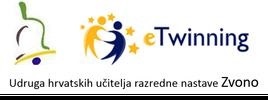   Projekt: Sličnosti i razlike krajeva Republike Hrvatske  Projekt: Sličnosti i razlike krajeva Republike HrvatskeŠkola: OŠ Dubrava, PŠ FarkaševacAutorica projekta:Nositelj projekta:Ivana Bašić, OŠ Opuzen (projekt je odobrila Udruge hrvatskih učitelja razredne nastave Zvono i  eTwinnig.Lidija Hatadi, OŠ Dubrava, PŠ FarkaševacCiljevi:Zadaci:Namjena ovakvog načina rada: Učenici će kroz projekt povećati motivaciju i zanimanje za krajeve RH, stimulirati njihov istraživački duh i radoznalost kombinirajući uobičajeni nastavni sadržaj prirode i društva s raznim aspektima svakodnevnog života u različitim dijelovima RH te olakšati međusobno razumijevanje putem upoznavanja povijesnog i kulturološkog konteksta u kojem projektni partneri žive.Potaknuti učenike na istraživanje, uočavanje, bilježenje i uopćavanje.Razvijati kulturnu svijest i pojam identiteta.Razvijati samostalnost i upornost u radu.Razvijati interes za prirodoslovlje.Usavršavati kompetenciju komunikacije na materinskom jeziku,te kompetencije u prirodoslovlju i tehnologiji, digitalne kompetencije, inicijativnost i poduzetnost, učiti kako učiti, te građanske kompetencije koje su temelj daljnjeg razvoja pojedinca.Usporedbom vlastitog i tuđeg razvijati toleranciju prema različitostima i interes za druge.Namjena je potaknuti učenike da istražuju i upoznaju identitet, kulturu i tradiciju svog zavičaja i žive život odgovornih građana.Osnovne informacijeOsnovne informacijeOpisSvaka je nastavna jedinica isplanirana na način da učenici vođenim, primjerenim aktivnostima ostvaruju obrazovno-odgojne ciljeve i ishode u skladu s planom i programom.Sadržaji će se realizirati kroz nastavu Prirode i društva, Likovne kulture, Glazbene kulture i Hrvatskog jezika te GOO.Nastava je zamišljena kao kombinacija samostalnog i skupnog rada, istraživanja, promatranja, samostalnog usustavljivanja spoznaja, proširivanja gradiva prema interesima učenika te prezentacija ostalim učenicima. Planirano je promatranje pojava u prirodi (školskom parku i dvorištu te okolici škole) i njihovo fotografiranje,  uspoređivanje foto zapisa istog motiva kroz duži vremenski period radi spoznavanja podneblja i njegova utjecaja na životnu zajednicu, foto zapisom zabilježiti uočeni reljef zavičaja, prikupljanje materijala iz brošura vezanih uz gospodarstvo zavičaja, upoznavanje tipičnih zanimanja kroz igru i intervju s roditeljima, upoznavanje materijalne i nematerijalne baštine zavičaja, individualno natjecanje u izvođenju različitih igrica na sustavu Loomen.Područja rada:Društveno-humanističko (socijalizacijsko), jezično-komunikacijsko, matematičko-logičko, prirodoslovno,  kulturno-umjetničko, GOOVeza s nastavnim planom i programom/ključni pojmovi: PID: Gospodarske djelatnosti, pučki običaji, kulturno-povijesni spomenici, zaštićena područja, nacionalni parkovi...Hrvatski jezik: tema, srok/rima;  samostalni govorni nastup, razgovor, sporazumijevanje, poruka, monolog, dijalog, sastavak, književni jezik i zavičajni govor...Glazbena kultura: narodna pjesma, tradicijska pjesmaLikovna kultura: tonsko i kolorističko slikanje, modulacija, modelacija, ritam, niz, preplet, ornamentTZK: dječji ples, kretanje uz glazbuRazred 3.f Vrijeme realizacije:Rujan 2016. – lipanj 2017.Način vrednovanja i korištenja rezultata vrednovanja:Vrednovanje će se provesti opisnim praćenjem, praktičnim radom te usmenom i pisanom provjerom usvojenosti ključnih pojmova, a rezultati će biti korišteni u svrhu unapređivanja nastavnog procesa i planiranja budućih tematskih dana i projekata.Pedagoške informacijePedagoške informacijeIshodi učenja:učenik istražuje kako se slave blagdani u svome krajuopisuje običaje obilježavanja blagdana u svom krajuprimjenjuje kulturno ophođenje s prijateljima i članovima obitelji prilikom čestitanja blagdana upoznaje se s osnovnim elementima kartografijeobjašnjava i opisuje izgled krajeva njeguje ljubav prema zavičaju i domoviniuočava važnost očuvanja kulturne baštineimenuje osnovne gospodarske djelatnosti objašnjava i opisuje uvjetovanost prirodno-zemljopisnih uvjeta i gospodarstvaopisuje izgled naselja ( gradova, sela ) i povezuje prirodno-zemljopisne uvjete i podneblje zavičaja s izgledom naselja uočava sličnosti i razlike zavičaja RH imenuje najvažnije pučke običaje i najpoznatije osobeNastavne metode:Metoda usmenog izlaganja, razgovora, pisanja, crtanja, istraživanja, suradničkog učenja;Prirodoznanstveni postupci: motrenje (promatranje), opisivanje, uspoređivanje, prikupljanje i zapisivanje podataka, razvrstavanje i vrednovanje podataka, prikazivanje podatakaOblici radafrontalni rad, individualni rad, rad u paru, rad u skupinamaVještine koje se razvijaju ovim projektom:Jezično-komunikacijske vještine, vještine uočavanja i zaključivanja u prirodoslovlju, vještine rješavanja problema, društveno- humanističke u socijalnim odnosima, građanske Razina interaktivnosti: Visoka: Učenici će samostalno, uz vodstvo i nadgledanje  spoznavati i usustavljivati predviđene ključne pojmove.Pristup poučavanju:U potpunosti usmjeren na učenike.Tehničke informacijeTehničke informacijeMaterijali:Za učenike: papiri, flomasteri, drvene bojice, škare i ljepilo, pribor za pisanje i crtanje, reklame  s fotografijama, fotografije, fotoaparat ili mobitel, listići, plakati, računala, tablet, projektorZa učitelja: NPIP, Kurikulum, Kurikulum GOO, listići, plakat, računalo, projektor, CD player, fotografije, printer,pisani tekstovi o zavičajuInformacije o sadržajuInformacije o sadržajuSadržaj:    PRIRODA I DRUŠTVOPlan mjestasnalaziti se na planu mjestaizraditi plan mjestaZemljovidupoznati izgled i posebnosti zavičajne regijeKulturno-povijesne znamenitosti RHupoznati pučke običaje, poznate osobe te spomenike u zavičajuGospodarstvo krajeva RHupoznati gospodarske djelatnosti svoga zavičajarazumjeti njihovu uvjetovanost prirodno-zemljopisnim uvjetimaNaselja u RHupoznati veća gradska središtapovezati prirodno-zemljopisne uvjete i podneblje s izgledom naselja     LIKOVNA KULTURABoja – Kontrast i dominacija boja, oblika, veličina (kravata)Boja – Kompozicija i nijanse boja ( šuma u jesen )    HRVATSKI JEZIKPripovijedanjeSamostalno stvaranje pričeKnjiževni jezik i zavičajni govor    SAT RAZREDNIKAvideokonferencijaInformacije o karakteristikama scenarija učenjaInformacije o karakteristikama scenarija učenjaOpis načina na koji je scenarij učenja povezan sa situacijama iz svakodnevnog životaUčenici će kroz različite aktivnosti te izmjenom različitih metoda i načina rada razvijati kompetencije komunikacije na materinjem jeziku, prirodoslovne kompetencije, socijalne i građanske kompetencije te inicijativnost i poduzetnost koje su im potrebne u svakodnevnom životu.  Učeći kako samostalno učiti učenici će moći samostalno istraživati i spoznavati svijet oko sebe. Poznavanjem vlastitog zavičaja učenici razvijaju pojam identiteta i kulture.Projekt: MEĐUNARODNI DAN ŠKOLSKIH KNJIŽNICAMeđuknjižnična suradnjaProjekt: MEĐUNARODNI DAN ŠKOLSKIH KNJIŽNICAMeđuknjižnična suradnjaCILJEVI Poticati i razvijati samostalnost, samopouzdanje,  kreativnost i odgovornost učenika.NAMJENARazvoj komunikacijskih vještina, digitalne, socijalne i građanske kompetencije, kulturne svijesti i izražavanja.NOSITELJI I NJIHOVE ZADAĆEGordana Sever (knjižničarka OŠ Dubrava), Ljiljana Škrinjar (knjižničarka II. OŠ Vrbovec),  i Snježana Posavec  (knjižničarka I. OŠ Vrbovec).NAČIN REALIZACIJEOdređivanje tima za provedbu projekta i zadataka za postizanje planiranih ciljeva i rezultata. Priprema sudionika i njihove aktivnosti. Dobivanje potrebnih dozvola za provedbu aktivnosti. Dogovor sa suradnicima i o praćenju projekta. Provedba planiranih zadataka. Praćenje provedbe kviza za učenike 5. razreda.VREMENIKU Međunarodnom mjesecu školskih knjižnica (listopadu)DETALJAN TROŠKOVNIKNastavne materijale  i putne troškove za učitelje . Planirani iznos je oko 100,00 kn.NAČIN VREDNOVANJA I NAČIN KORIŠTENJA REZULTATA VREDNOVANJAPrezentacija projekta na web stranici škole,  anketa o stupnju zadovoljstva učenika radom na projektu i rezultatima. NazivPROJEKT: ČITAMO BAJKE JER VOLIMO BAJKE!Svrha-„Smisao je književne lektire u osnovnoj školi razvijanje učenikovih čitateljskih navika i interesa. Temeljna je zadaća razvijanje učenikova samostalnog čitanja.“ (prema HNOS-u).-„Znamo koliko je knjiga vrijedna i koliko je zapostavljena u današnjem društvu. Znamo da je teško i besmisleno odupirati se suvremenim tehnologijama koja djecu odvlače od knjige. Ne želimo nikome braniti provođenje vremena uz suvremena tehnološka dostignuća. Želimo samo osvijestiti i podsjetiti na knjigu i njezine vrijednosti i barem nakratko svratiti pogled znatiželjnih dječjih očiju s ekrana na šarenu stranicu bajki…“-da bi učenici zavoljeli književno djelo i pisanu riječ, potrebno je dobro ih motivirati, pripremiti zanimljive i poticajne zadatke koji će pratiti samo čitanje i barem jednom godišnje na poseban i drugačiji način upoznati ih s autorom i njegovim djelom (Jacob i Wilhelm Grimm: Bajke)-na taj se način popularizira knjiga i čitanje, učenicima se približava zvanje pisca i kod djece se mijenja doživljaj knjige kao prisileIshodiZNANJE I RAZUMIJEVANJE- upoznati i razumjeti sadržaj priča (bajki)- razlikovati događaje i njihov slijed - imenovati likove i razlikovati ih- zaključivati o poruci umjetničkog teksta- bogatiti učenički rječnik književnim leksikomVJEŠTINE I SPOSOBNOSTI- razvijati sposobnost imaginacijskog i racionalnog doživljaja umjetničkog teksta  - razvijati sposobnosti stvaralačkog mišljenja, logičkog povezivanja i zaključivanja- razvijati sposobnosti govornog i pismenog izražavanja- razvijati maštu i aktivno sudjelovati u interpretaciji bajki- čitati, pisati, crtati, bojati, logički zaključivati i povezivati, usustavljivati nastavne sadržaje kroz kviz, glumu,pjesmu i plesVRIJEDNOSTI I STAVOVI- djeci približiti dobru knjigu i razvijati potrebu za čitanjem; sudjelovati u grupnoj interakciji i komunikaciji- razvijati estetske dimenzije učenikove ličnosti- razvijati osoban odnos prema priči i stvaralačko izražavanje- dovesti učenike do prihvaćanja i razumijevanja pozitivnih odrednica književnoumjetničkog djela- razvijanje ljubavi i interesa prema književnoumjetničkom tekstuDimenzijeljudsko-pravna, društvena i međukulturna dimenzijaVještinejezično- komunikacijske vještine, društveno- humanističke, građanske Kratki opis aktivnostiUČITELJICE PRVIH RAZREDAtijekom listopada učiteljice organiziraju čitanje ili slušanje neke Grimmove bajke (primjerice, 1. tjedan: „Crvenkapica”, 2. tjedan: „Trnoružica”, 3. tjedan: „Vuk i sedam kozlića” i 4. tjedan: „Ivica i Marica”)učenici se zadnjih desetak minuta sata hrvatskog jezika mogu udobno smjestiti na jastučiće, učiteljica sjedne među njih i, poštujući vrednote govorenog jezika, pročita jednu bajku; nakon čitanja učenici mogu izraziti svoj doživljaj teksta (oni će spontano reagirati), a učiteljica ih ne ograničava u iznošenju njihovih dojmova, čak i ako izlaze iz konteksta pričeučenici će zatim dobiti nastavni listić na kojem se nalaze ili likovi koje treba imenovati ili događaji koje treba prepoznati i sl.; listiće će riješiti samostalno i zalijepiti u pisanku za lektiru, koju će pak donijeti na sat obrade lektire (dogovoreni sat krajem listopada)provodi sat obrade lektire: Grimmove bajke prema unaprijed planiranim aktivnostima (mogućnost da učenici taj dan obuku kostim bilo kojeg lika iz Grimmovih bajki)tijekom listopada također organizira jedan sat nastave i posvećuje ga obilježavanju Mjeseca školskih knjižnica i Mjesecu knjige na kojem provodi aktivnosti izrade crteža, plakata, radionica, kvizova…u razdoblju od 1. listopada do 15. studenog organizira posjet kazalištu s ciljem gledanja predstave i posjet Narodnoj knjižnici u Vrbovcu s ciljem upoznavanja gradske knjižnice i ponašanja u kulturnim ustanovamaorganizira radionicu izrade polica za knjige (razredna knjižnica) od kartonskih kutija i njezino oslikavanjeKNJIŽNIČARKAnakon čitanja svih predviđenih bajki, organizira sat ponavljanja po skupinama u kojem objedinjuje i usustavljuje potrebna znanja pri obradi Grimmovih bajki: kviz, ilustriranje, izrada straničnika, dramatizacija posuđivanja slikovnica…Ciljna grupa1. a i b razred OŠNačin provedbe - Modelmeđupredmetno-interdisciplinarni sadržajiNačin provedbe -  Metode i oblici radaoblici: rad u skupinama, frontalni, individualninastavne metode: razgovor, pisanje, rad na tekstu, usmeno izlaganje, istraživanje, metoda kritičkog mišljenja, suradničko učenje, rješavanje problemskih zadataka, učenje otkrivanjemResursiZA UČENIKE: ljepilo, škare, pribor za likovni, pribor za pisanje, bojice, flomasteri, knjige/lektireZA UČITELJE: bijeli papir, hamer-papir, markeri, knjige/lektire, fotoaparatVremeniknavedene aktivnosti se provode u razdoblju od 1.listopada do 15. studenogNačin vrednovanja i korištenje rezultata vrednovanjavrednovanje će se provesti opisnim praćenjem, a rezultati će biti korišteni u svrhu unapređivanja nastavnog procesa i planiranja daljnjih projekataTroškovnikcijena kupljenog papira, hamer-papira, markeraNositelj odgovornostiknjižničarka Gordana Sever, učiteljice Brankica Habuzin i Helga Vreš, učenici 1. razredaCIKLUS (RAZRED)Učenici od 1. do 8. razredaUčenici od 1. do 8. razredaCILJCilj Sheme školskog voća i povrća je oblikovanje prehrambenih navika djece i ograničavanje unosa hrane s visokim sadržajem masti, šećera i soli kako bi se spriječila debljina i bolesti uzrokovane neadekvatnom prehranom te omogućavanje školskoj djeci dodatnog obroka svježeg voća ili povrća.Cilj Sheme školskog voća i povrća je oblikovanje prehrambenih navika djece i ograničavanje unosa hrane s visokim sadržajem masti, šećera i soli kako bi se spriječila debljina i bolesti uzrokovane neadekvatnom prehranom te omogućavanje školskoj djeci dodatnog obroka svježeg voća ili povrća.OBRAZLOŽENJE CILJA- promovirati zdrave prehrambene navike s ciljem povećanja udjela voća i povrća u svakodnevnoj prehrani djece kako bi se spriječila debljina i bolesti uzrokovane neadekvatnom prehranom u dječjoj dobi- oblikovati prehrambene navike djece i ograničiti unos hrane s visokim sadržajem masti, šećera i soli-omogućiti dodatni obrok svježeg voća i povrća djeci u osnovnim školama- promovirati zdrave prehrambene navike s ciljem povećanja udjela voća i povrća u svakodnevnoj prehrani djece kako bi se spriječila debljina i bolesti uzrokovane neadekvatnom prehranom u dječjoj dobi- oblikovati prehrambene navike djece i ograničiti unos hrane s visokim sadržajem masti, šećera i soli-omogućiti dodatni obrok svježeg voća i povrća djeci u osnovnim školamaOČEKIVANI ISHODI I POSTIGNUĆAUčenik će moći:Učenici će moći konzumirati voće za vrijeme boravka u školi, kontinuiranim uzimanjem razvit će naviku konzumiranja voća umjesto nezdravih grickalica i sl.Učenici će moći konzumirati voće za vrijeme boravka u školi, kontinuiranim uzimanjem razvit će naviku konzumiranja voća umjesto nezdravih grickalica i sl.NAČIN REALIZACIJEOBLIKU okviru  Nacionalne  strategije za provedbu Sheme školskog voća i povrća; tijekom obroka u školskoj kuhinjiNAČIN REALIZACIJESUDIONICIMinistarstvo poljoprivrede RH, ovlašteni dobavljači, kuhari školeNAČIN REALIZACIJENAČIN UČENJAŠto rade učenici?Učenici stječu naviku konzumiranja svježeg voća i povrćaMETODE POUČAVANJAŠto rade učitelji?Učitelji promoviraju zdrave prehrambene navike, dijele voće nakon obroka u školskoj kuhinjiUčitelji promoviraju zdrave prehrambene navike, dijele voće nakon obroka u školskoj kuhinjiTRAJANJE IZVEDBEKontinuirano, tijekom cijele nastavne godineKontinuirano, tijekom cijele nastavne godinePOTREBNI RESURSI/MOGUĆE TEŠKOĆEMoguće teškoće ukoliko se projekt ne nastavi i ove školske godineMoguće teškoće ukoliko se projekt ne nastavi i ove školske godineVREDNOVANJE I SAMOVREDNOVANJEProvjera ishodaPromijenjene prehrambene navike učenika, češće konzumiranje voća, smanjenje tjelesne težinePromijenjene prehrambene navike učenika, češće konzumiranje voća, smanjenje tjelesne težineODGOVORNE OSOBESviSviCIKLUS (RAZRED)U aktivnost će biti uključeni učenici razredne nastaveU aktivnost će biti uključeni učenici razredne nastaveCILJStjecanje odgoja za humaniji i zdraviji život, razvijanje svijesti o humanim vrednotama.  Razvijati socijalnu svijest kroz humanitarni rad. Poticati humanitarne osjećaje i djelovanja.Stjecanje odgoja za humaniji i zdraviji život, razvijanje svijesti o humanim vrednotama.  Razvijati socijalnu svijest kroz humanitarni rad. Poticati humanitarne osjećaje i djelovanja.OBRAZLOŽENJE CILJAPrikupljati plastične čepove kojima će se pomoći udruzi UOLL iz Čakovca. Prodajom plastičnih čepova ta udruga kupuje skupe lijekove za oboljele od limfoma i leukemije.Prikupljati plastične čepove kojima će se pomoći udruzi UOLL iz Čakovca. Prodajom plastičnih čepova ta udruga kupuje skupe lijekove za oboljele od limfoma i leukemije.OČEKIVANI ISHODI I POSTIGNUĆAProvedene humanitarne akcije, primjena znanja u redovitoj nastavi i svakodnevnom životu, druženje učenika.Provedene humanitarne akcije, primjena znanja u redovitoj nastavi i svakodnevnom životu, druženje učenika.NAČIN REALIZACIJEOBLIKFrontalni, individualni, grupni, praktični rad, rad u parovima.NAČIN REALIZACIJESUDIONICIUčenici  razredne nastave i  udruga UOLL iz Čakovca.NAČIN REALIZACIJENAČIN UČENJAUključiti se u humanitarnu akciju u školi tijekom cijele školske godine. U razredu voditi diskusije, razgovore, iznositi vlastita iskustva pišući radove, crtajući, izrađivati plakate kao i obilježiti važnije datume.METODE POUČAVANJADirektno poučavanje, istraživanje, zajedničko poučavanje, metoda usmenog izlaganja, razgovora, vizualne metode.Direktno poučavanje, istraživanje, zajedničko poučavanje, metoda usmenog izlaganja, razgovora, vizualne metode.TRAJANJE IZVEDBEJednom tjedno tijekom cijele školske godine.Jednom tjedno tijekom cijele školske godine.POTREBNI RESURSI/MOGUĆE TEŠKOĆEUčenici će koristiti papir za crtanje i pisanje kao i papir za izradu plakata, razne  tematske knjige i  slikovnice .Učenici će koristiti papir za crtanje i pisanje kao i papir za izradu plakata, razne  tematske knjige i  slikovnice .NAČIN PRAĆENJA I PROVJERE ISHODA/POSTIGNUĆAIzlaganje učeničkih radova, opisno praćenje, sudjelovanje u humanitarnim akcijama, primjena znanja u redovitoj nastavi i svakodnevnom životu.Izlaganje učeničkih radova, opisno praćenje, sudjelovanje u humanitarnim akcijama, primjena znanja u redovitoj nastavi i svakodnevnom životu.ODGOVORNE OSOBERavnateljica i učiteljica Helg VrešRavnateljica i učiteljica Helg VrešPRIORITETNOPODRUČJEUNAPREĐENJACILJEVIMETODE I AKTIVNOSTIZA OSTVARIVANJECILJEVANUŽNI RESURSIDATUM DO KOJEGA ĆESE CILJ OSTVARITIOSOBE ODGOVORNE ZA PROVEDBU AKTIVNOSTIMJERLJIVI POKAZATELJIOSTVARIVANJA CILJEVA SAMOVRJEDNOVANJE ŠKOLEPoboljšanje kvaliteteučenja i poučavanjaOdnos učenika prema drugim učenicima i školiPraćenje primjene individualiziranih postupaka te prilagođenih programa u nastaviUsavršavati seI međusobnosurađivatiRazvijati kompetenciju učitelja i kvalitetu nastaveSmanjiti stupanj nasilja među djecom mlađe osnovnoškolske dobi (4. razred i 6. razred)Razvijati kvalitetu nastave u koju su uključeni učenici s individualiziranim i prilagođenim programomSudjelovanje naseminarima, organiziranjeradionica u školiSuradnja sa stručnomslužbomViše ponavljati gradivo i češće provjere znanjaOrganizirati višesati dodatne i dopunske nastaveKoristiti grupni i interdisciplinarni radUvažavati i pohvaljivatiučenike, poticati pravednostPrimijeniti primjeren upitnik i odrediti razinu nasilja među učenicimaPredavanje djelatnicima škole na temu prepoznavanja nasilničkog ponašanja kod djece i primjerenog reagiranja na nasilničko ponašanje među djecom4 radionice za djecu u 4. i 6. razredu o nenasilnom rješavanju sukoba, 1 predavanje za roditelje svih učenika na temu  prepoznavanja nasilničkog ponašanja kod djece i adekvatnog reagiranja Uvid u nastavu, te razmjena iskustava između iskusnijih i mlađih učiteljaSudjelovanje stručnog suradnika logopeda na satovima, individualni razgovori, StručnaliteraturaInternetOrganiziranjeradionicaIndividualno i grupnosavjetovanjeGrupe zanadareneučenikeNovac za upitnike, vrijeme za primjenu i obradu upitnika, stručna znanja psihologa steškoćama uučenjuStručni suradnicistručna literatura, stručno znanje stručnih suradnikaStručna literatura, stručno znanje stručnih suradnikaKraj školske godine2016./2017.Do 20. studenog 2016.Do 1. veljače 2017.Do 1. travnja 2017.Tijekom šk. god. 2016./2017.Učitelji i stručnisuradnici, ravnateljVanjski suradniciStručni suradnik pedagogStručnisuradnici, ravnateljRazredniciStručna služba (odgovorni za sadržaj i provedbu predavanja) i razrednici (odgovorni za organizaciju)Stručni suradnik logopedPrimjena naučenog uradu s učenicimaProfesionalnost izadovoljstvo učiteljaBolji uspjeh i odnosiZadovoljstvo učenika, roditelja i učitelja školskom i nastavnom klimom, tj. ozračjemUvid u nastavu učitelja, uspjeh učenika u znanju i vladanjuPonovno primijeniti upitnik nakon godinu dana i utvrditi čestinu nasilja među učenicimaBroj djelatnika obuhvaćenih predavanjem za djelatnike školeBroj djece obuhvaćene radionicama za djecuBroj  roditelja obuhvaćenih predavanjem za roditeljeUvid u nastavu, uspjeh učenika koji imaju individualizirani i prilagođeni programKREDA analiza - ODREĐIVANJE PRIORITETNIH PODRUČJA RADA ŠKOLEKREDA analiza - ODREĐIVANJE PRIORITETNIH PODRUČJA RADA ŠKOLEKREDA analiza - ODREĐIVANJE PRIORITETNIH PODRUČJA RADA ŠKOLEKREDA analiza - ODREĐIVANJE PRIORITETNIH PODRUČJA RADA ŠKOLEKREDA analiza - ODREĐIVANJE PRIORITETNIH PODRUČJA RADA ŠKOLEKREDA analiza - ODREĐIVANJE PRIORITETNIH PODRUČJA RADA ŠKOLEKREDA analiza - ODREĐIVANJE PRIORITETNIH PODRUČJA RADA ŠKOLEKREDA analiza - ODREĐIVANJE PRIORITETNIH PODRUČJA RADA ŠKOLE1.Čime se možemo pohvaliti?(analizirati i navesti sve dobre strane rada škole)stručna zastupljenost učiteljapoticajno radno ozračjekvalitetna suradnja s kolegama u školiredovito stručno usavršavanje učitelja te prisustvovanje različitim stručnim aktivimaponuda izbornih i izvannastavnih sadržajasuradnja s Turističkom zajednicom Vrbovecsuradnja s Dobrovoljnim vatrogasnim društvom Dubravasuradnja s Udrugom za autizam1.Čime se možemo pohvaliti?(analizirati i navesti sve dobre strane rada škole)stručna zastupljenost učiteljapoticajno radno ozračjekvalitetna suradnja s kolegama u školiredovito stručno usavršavanje učitelja te prisustvovanje različitim stručnim aktivimaponuda izbornih i izvannastavnih sadržajasuradnja s Turističkom zajednicom Vrbovecsuradnja s Dobrovoljnim vatrogasnim društvom Dubravasuradnja s Udrugom za autizam1.Čime se možemo pohvaliti?(analizirati i navesti sve dobre strane rada škole)stručna zastupljenost učiteljapoticajno radno ozračjekvalitetna suradnja s kolegama u školiredovito stručno usavršavanje učitelja te prisustvovanje različitim stručnim aktivimaponuda izbornih i izvannastavnih sadržajasuradnja s Turističkom zajednicom Vrbovecsuradnja s Dobrovoljnim vatrogasnim društvom Dubravasuradnja s Udrugom za autizam1.Čime se možemo pohvaliti?(analizirati i navesti sve dobre strane rada škole)stručna zastupljenost učiteljapoticajno radno ozračjekvalitetna suradnja s kolegama u školiredovito stručno usavršavanje učitelja te prisustvovanje različitim stručnim aktivimaponuda izbornih i izvannastavnih sadržajasuradnja s Turističkom zajednicom Vrbovecsuradnja s Dobrovoljnim vatrogasnim društvom Dubravasuradnja s Udrugom za autizam2.S kojim se teškoćama svakodnevno       susrećemo?(navesti i osvijestiti s kojim se sve teškoćama svakodnevno susrećemo, a koje se odnose na unutrašnji rad i funkcioniranje  škole)putovanje učenika školskim autobusomrad u dvije smjenenedostatak prostoraslabija opremljenost školerazredi s mnogo učenika s teškoćama u razvojuudomljena djecaslabo razvijeno gospodarsko područje2.S kojim se teškoćama svakodnevno       susrećemo?(navesti i osvijestiti s kojim se sve teškoćama svakodnevno susrećemo, a koje se odnose na unutrašnji rad i funkcioniranje  škole)putovanje učenika školskim autobusomrad u dvije smjenenedostatak prostoraslabija opremljenost školerazredi s mnogo učenika s teškoćama u razvojuudomljena djecaslabo razvijeno gospodarsko područje2.S kojim se teškoćama svakodnevno       susrećemo?(navesti i osvijestiti s kojim se sve teškoćama svakodnevno susrećemo, a koje se odnose na unutrašnji rad i funkcioniranje  škole)putovanje učenika školskim autobusomrad u dvije smjenenedostatak prostoraslabija opremljenost školerazredi s mnogo učenika s teškoćama u razvojuudomljena djecaslabo razvijeno gospodarsko područje2.S kojim se teškoćama svakodnevno       susrećemo?(navesti i osvijestiti s kojim se sve teškoćama svakodnevno susrećemo, a koje se odnose na unutrašnji rad i funkcioniranje  škole)putovanje učenika školskim autobusomrad u dvije smjenenedostatak prostoraslabija opremljenost školerazredi s mnogo učenika s teškoćama u razvojuudomljena djecaslabo razvijeno gospodarsko područje3.  Koji su naši neiskorišteni resursi?(navesti koje sve neiskorištene potencijale posjeduje  naša škola)  nedostatak vremena i prostora za rad s darovitim učenicimanedovoljno motivirani učitelji za kreativan rad s djecomnedovoljna razmjena iskustava učiteljanedovoljna iskorištenost knjižnice i stručne literature3.  Koji su naši neiskorišteni resursi?(navesti koje sve neiskorištene potencijale posjeduje  naša škola)  nedostatak vremena i prostora za rad s darovitim učenicimanedovoljno motivirani učitelji za kreativan rad s djecomnedovoljna razmjena iskustava učiteljanedovoljna iskorištenost knjižnice i stručne literature3.  Koji su naši neiskorišteni resursi?(navesti koje sve neiskorištene potencijale posjeduje  naša škola)  nedostatak vremena i prostora za rad s darovitim učenicimanedovoljno motivirani učitelji za kreativan rad s djecomnedovoljna razmjena iskustava učiteljanedovoljna iskorištenost knjižnice i stručne literature3.  Koji su naši neiskorišteni resursi?(navesti koje sve neiskorištene potencijale posjeduje  naša škola)  nedostatak vremena i prostora za rad s darovitim učenicimanedovoljno motivirani učitelji za kreativan rad s djecomnedovoljna razmjena iskustava učiteljanedovoljna iskorištenost knjižnice i stručne literature4.Što nas koči na putu prema napretku?(opisati vanjske prepreke koje onemogućuju napredak škole)financijska sredstvanedostatak slobodnog prostoraprometna povezanost i učitelji putnicivezanost učenika za školski autobusškola se prostire na dvije općine što otežava suradnju4.Što nas koči na putu prema napretku?(opisati vanjske prepreke koje onemogućuju napredak škole)financijska sredstvanedostatak slobodnog prostoraprometna povezanost i učitelji putnicivezanost učenika za školski autobusškola se prostire na dvije općine što otežava suradnju4.Što nas koči na putu prema napretku?(opisati vanjske prepreke koje onemogućuju napredak škole)financijska sredstvanedostatak slobodnog prostoraprometna povezanost i učitelji putnicivezanost učenika za školski autobusškola se prostire na dvije općine što otežava suradnju4.Što nas koči na putu prema napretku?(opisati vanjske prepreke koje onemogućuju napredak škole)financijska sredstvanedostatak slobodnog prostoraprometna povezanost i učitelji putnicivezanost učenika za školski autobusškola se prostire na dvije općine što otežava suradnju5.Što možemo napraviti da budemo još bolji?(na temelju unutrašnjih karakteristika škole osmisliti što sve možemo učiniti da budemo još bolji)konstantno stručno usavršavanje na nivou školestručna predavanja na Razrednom vijećuutvrđivanje elemenata ocjenjivanja na razini školerad na sebiizrada vizije i misije škole tj. strateškog plana škole5.Što možemo napraviti da budemo još bolji?(na temelju unutrašnjih karakteristika škole osmisliti što sve možemo učiniti da budemo još bolji)konstantno stručno usavršavanje na nivou školestručna predavanja na Razrednom vijećuutvrđivanje elemenata ocjenjivanja na razini školerad na sebiizrada vizije i misije škole tj. strateškog plana škole5.Što možemo napraviti da budemo još bolji?(na temelju unutrašnjih karakteristika škole osmisliti što sve možemo učiniti da budemo još bolji)konstantno stručno usavršavanje na nivou školestručna predavanja na Razrednom vijećuutvrđivanje elemenata ocjenjivanja na razini školerad na sebiizrada vizije i misije škole tj. strateškog plana škole5.Što možemo napraviti da budemo još bolji?(na temelju unutrašnjih karakteristika škole osmisliti što sve možemo učiniti da budemo još bolji)konstantno stručno usavršavanje na nivou školestručna predavanja na Razrednom vijećuutvrđivanje elemenata ocjenjivanja na razini školerad na sebiizrada vizije i misije škole tj. strateškog plana škole6.Tko nam može pomoći u napretku         (osobe, institucije…)?(imenovati institucije, osobe i dr. za koje mislimo da nam mogu pomoći u unaprjeđenju podizanja kvalitete rada  škole)roditelji lokalna zajednicaosnivač škole – Zagrebačka županijasuradnja s različitim udrugama6.Tko nam može pomoći u napretku         (osobe, institucije…)?(imenovati institucije, osobe i dr. za koje mislimo da nam mogu pomoći u unaprjeđenju podizanja kvalitete rada  škole)roditelji lokalna zajednicaosnivač škole – Zagrebačka županijasuradnja s različitim udrugama6.Tko nam može pomoći u napretku         (osobe, institucije…)?(imenovati institucije, osobe i dr. za koje mislimo da nam mogu pomoći u unaprjeđenju podizanja kvalitete rada  škole)roditelji lokalna zajednicaosnivač škole – Zagrebačka županijasuradnja s različitim udrugama6.Tko nam može pomoći u napretku         (osobe, institucije…)?(imenovati institucije, osobe i dr. za koje mislimo da nam mogu pomoći u unaprjeđenju podizanja kvalitete rada  škole)roditelji lokalna zajednicaosnivač škole – Zagrebačka županijasuradnja s različitim udrugamaKOLIKO JE DOBRA NAŠA ŠKOLA?Zadovoljni smo kvalitetom naše škole (podcrtajte odgovarajuću ocjenu):KOLIKO JE DOBRA NAŠA ŠKOLA?Zadovoljni smo kvalitetom naše škole (podcrtajte odgovarajuću ocjenu):KOLIKO JE DOBRA NAŠA ŠKOLA?Zadovoljni smo kvalitetom naše škole (podcrtajte odgovarajuću ocjenu):KOLIKO JE DOBRA NAŠA ŠKOLA?Zadovoljni smo kvalitetom naše škole (podcrtajte odgovarajuću ocjenu):KOLIKO JE DOBRA NAŠA ŠKOLA?Zadovoljni smo kvalitetom naše škole (podcrtajte odgovarajuću ocjenu):KOLIKO JE DOBRA NAŠA ŠKOLA?Zadovoljni smo kvalitetom naše škole (podcrtajte odgovarajuću ocjenu):KOLIKO JE DOBRA NAŠA ŠKOLA?Zadovoljni smo kvalitetom naše škole (podcrtajte odgovarajuću ocjenu):KOLIKO JE DOBRA NAŠA ŠKOLA?Zadovoljni smo kvalitetom naše škole (podcrtajte odgovarajuću ocjenu):nismo zadovoljni123345potpuno smo zadovoljni